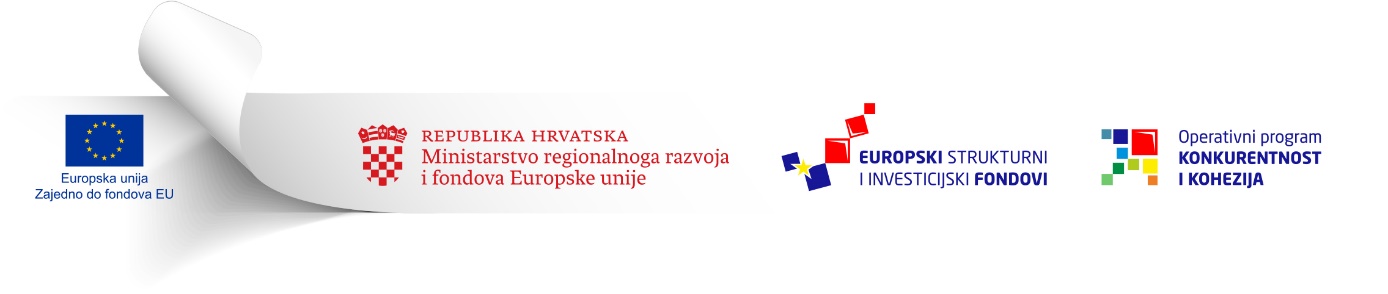 UPUTE ZA PRIJAVITELJEPoziv na dostavu projektnih prijedloga„Sustav poduzetničkih zona“(referentni broj: KK.03.2.xyz)Otvoreni postupak u modalitetu privremenog PozivaOvaj poziv se financira izEuropskog fonda za regionalni razvoj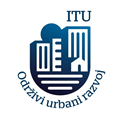 OPĆE INFORMACIJEPutem ovog Poziva na dostavu projektnih prijedloga „Sustav poduzetničkih zona“ (u daljnjem tekstu: Poziv) definiraju se ciljevi, uvjeti i postupci za dodjelu bespovratnih sredstava namijenjenih pripremi i provedbi projekata. Ove Upute za prijavitelje (u daljnjem tekstu: Upute) određuju pravila o načinu podnošenja projektnih prijedloga, navode kriterije prihvatljivosti i kriterije odabira projektnih prijedloga, kriterije prihvatljivosti prijavitelja, aktivnosti i izdataka te pravila provedbe projekata kojima se dodjeljuju bespovratna sredstva u okviru ovog Poziva.Strateški i zakonodavni okvirOkvir za korištenje instrumenata kohezijske politike Europske unije (u daljnjem tekstu: EU) u Republici Hrvatskoj (u daljnjem tekstu: RH) u razdoblju 2014.-2020. definiran je Sporazumom o partnerstvu između RH i Europske komisije za korištenje strukturnih i investicijskih fondova EU-a za ulaganje rast i radna mjesta u razdoblju 2014.-2020. (u daljnjem tekstu: Sporazum o partnerstvu). Sporazum o partnerstvu opisuje način na koji će RH pristupiti ispunjavanju zajedničkih ciljeva strategije Europa 2020, kao i nacionalnih ciljeva, uz pomoć sredstava iz proračuna EU-a koja su joj dodijeljena kroz višegodišnji financijski okvir za razdoblje 2014.-2020.Opći cilj Sporazuma o partnerstvu jest pružiti potporu u približavanju RH ostalim državama EU-a, odnosno regijama, ubrzavanjem gospodarskog rasta i poticanjem zapošljavanja. Sporazum o partnerstvu definira Tematski cilj Jačanje konkurentnosti malog i srednjeg poduzetništva, kao jedan od izabranih ciljeva u koji se usmjeravaju sredstva unutar Operativnog programa „Konkurentnost i kohezija 2014.-2020.“ (u daljnjem tekstu: OPKK)1, koji je izravno obuhvaćen provedbom ovog Poziva. OPKK se sufinancira iz europskih strukturnih i investicijskih fondova (ESIF), a njegova strategija temelji se na koncentraciji ulaganja u devet Tematskih ciljeva zajedničkog Strateškog okvira i njihovim specifičnim prioritetima ulaganja, s daljnjim fokusom na specifične ciljeve (u daljnjem tekstu: SC), koje je potrebno ostvariti. OPKK je usmjeren ka poboljšanju konkurentnosti u RH, na nacionalnoj i na regionalnoj razini. 1http://arhiva.strukturnifondovi.hr/UserDocsImages/Novosti/OPKK%202014.-2020.%20tehni%C4%8Dke%20izmjene.pdfOvaj Poziv pokrenut je u okviru Prioritetne osi 3 „Poslovna konkurentnost“, Specifičnog cilja 3a2 „Omogućavanje povoljnog okruženja za razvoj poduzetništva“ OPKK-a, financiranog sredstvima EFRR kroz mehanizam integriranih teritorijalnih ulaganja (u daljnjem tekstu: ITU mehnaizam).ITU mehanizam je alat za provedbu teritorijalnih strategija na integrirani način. Ne radi se o operaciji ni o podprioritetu operativnog programa. Umjesto toga, integrirano teritorijalno ulaganje omogućuje zemljama članicama da kombiniraju operativne programe i da se financiraju iz nekoliko prioritetnih osi jednog operativnog programa ili više njih da bi osigurale provedbu integrirane strategije za određeni teritorij. Integrirano teritorijalno ulaganje kao takvo pružit će zemljama članicama fleksibilnost u stvaranju operativnih programa te omogućiti učinkovitu provedbu integriranih aktivnosti putem pojednostavljenog financiranja.Poziv je na razini EU usklađen sa Strategijom Europa 2020. – „Europska strategija za pametan, održiv i uključiv rast“, Zakonom o malom gospodarstvu Europske unije - „Small Business Act for Europe“ (2008.), Akcijskim planom za razvoj poduzetništva 2020. ‒ „Ponovno buđenje poduzetničkog duha u Europi“ te Teritorijalnom agendom EU 2020.Na nacionalnoj razini Poziv je usklađen s Operativnim programom „Konkurentnost i kohezija“ 2014.-2020., te Strategijom razvoja poduzetništva u Republici Hrvatskoj 2013.-2020. (NN 136/2013) koja ima za cilj ojačati konkurentnost MSP-a promocijom poduzetništva i poboljšanjem poduzetničkih vještina. Na lokalnoj razini Poziv je usklađen sa Strategijom razvoja Urbane aglomeracije Rijeka 2016.-2020.2 (Službeno glasilo Grada Rijeke godina IV-broj 3) koja u sklopu strateškog cilja 2. Stvaranje uvjeta za razvoj zelenog gospodarstva ima za prioritet (2.1) Razvoj napredne poduzetničke infrastrukture i novih tehnologija s posebnim naglaskom na zelene tehnologije, te posebno mjeru 2.1.1. Napredna poduzetnička infrastruktura u funkciji stvaranja novih poduzetnika.Provedba ovog Poziva utvrđena je zakonodavnim okvirom na razini RH i EU. 2https://www.rijeka.hr/wp-content/uploads/2017/03/Prilog-Strategija-razvoja-Urbane-aglomeracije-Rijeka-za-razdoblje-2016.–2020.-godine.pdfZakonodavstvo Europske unijeUgovor o Europskoj uniji i Ugovor o funkcioniranju Europske unije (pročišćene verzije, 2016/C 202/01, od 7. lipnja 2016. godine);Uredba (EU) br. 1301/2013 Europskog parlamenta i Vijeća od 17. prosinca 2013. o Europskom fondu za regionalni razvoj i o posebnim odredbama o cilju „Ulaganje za rast i radna mjesta” te stavljanju izvan snage Uredbe (EZ) br. 1080/2006 (Uredba o EFRR-u);Uredba (EU) br. 1300/2013 Europskog parlamenta i Vijeća od 17. prosinca 2013. o Kohezijskom fondu i stavljanju izvan snage Uredbe Vijeća (EZ) br. 1084/2006 (Uredba o KF-u);Uredba (EU) br. 1303/2013 Europskog parlamenta i Vijeća od 17. prosinca 2013. godine o utvrđivanju zajedničkih odredbi o Europskom fondu za regionalni razvoj, Europskom socijalnom fondu, Kohezijskom fondu, Europskom poljoprivrednom fondu za ruralni razvoj i Europskom fondu za pomorstvo i ribarstvo i o utvrđivanju općih odredbi o Europskom fondu za regionalni razvoj, Europskom socijalnom fondu, Kohezijskom fondu i Europskom fondu za pomorstvo i ribarstvo te o stavljanju izvan snage Uredbe Vijeća (EZ) br. 1083/2006 (u daljnjem tekstu: Uredba (EU) br. 1303/2013);Delegirana uredba Komisije (EU) br. 480/2014 оd 3. ožujka 2014. godine o dopuni Uredbe (EU) br. 1303/2013 Europskog parlamenta i Vijeća o utvrđivanju zajedničkih odredbi Europskog fonda za regionalni razvoj, Europskog socijalnog fonda, Kohezijskog fonda, Europskog poljoprivrednog fonda za ruralni razvoj i Europskog fonda za pomorstvo i ribarstvo te o utvrđivanju općih odredbi Europskog fonda za regionalni razvoj, Europskog socijalnog fonda, Kohezijskog fonda i Europskog fonda za pomorstvo i ribarstvo;Uredba (EU, Euratom)  br. 2018/1046 Europskog parlamenta i Vijeća od 18. srpnja 2018 o financijskim pravilima koja se primjenjuju na opći proračun Unije, o izmjeni uredaba (EU) br. 1296/2013, (EU) br. 1301/2013, (EU) br. 1303/2013, (EU) br. 1304/2013, (EU) br. 1309/2013, (EU) br. 1316/2013, (EU) br. 223/2014, (EU) br. 283/2014 i Odluke br. 541/2014/EU te o stavljanju izvan snage Uredbe (EU, Euratom) br. 966/2012Smjernice za države članice o integriranom održivom urbanom razvoju (članak 7. Uredbe o EFRR-u);Uredba (EU, EURATOM) br. 966/2012 Europskog parlamenta i Vijeća od 25. listopada 2012. o financijskim pravilima primjenjivima na opći proračun Unije, stavljanju izvan snage Uredbe Vijeća (EC, Euratom) br. 1605/2002 (SL L 298/1, 26.10.2012.) (Financijska uredba);Delegirana uredba Komisije br. 1268/2012 od 29.10.2012. o pravilima primjene Uredbe (EU, Euratom) br. 966/2012 Europskog parlamenta i Vijeća o financijskim pravilima koja se primjenjuju na opći proračun Unije (SLL298,31. prosinca 2012.)Direktiva 2014/24/EU Europskog parlamenta i Vijeća u pogledu javne nabave i stavljanja izvan snage Direktive 2004/18/EZ (Direktiva 2014/24/EU);Uredba Komisije (EU) br. 651/2014 od 17. lipnja 2014. godine o ocjenjivanju određenih kategorija potpora spojivima s unutarnjim tržištem u primjeni članaka 107. i 108. Ugovora o funkcioniranju EU i Uredba Komisije (EU) br. 2017/1084 оd 14. lipnja 2017. o izmjeni Uredbe (EU) br. 651/2014 u vezi s potporama za infrastrukture luka i zračnih luka, pragova za prijavu potpora za kulturu i očuvanje baštine i za potpore za sportsku i višenamjensku rekreativnu infrastrukturu te regionalnih operativnih programa potpora za najudaljenije regije i o izmjeni Uredbe (EU) br. 702/2014 u vezi s izračunavanjem prihvatljivih troškova (Službeni list Europske unije L 156/1, od 20.6.2017.); (u daljnjem tekstu: Uredba (EU) br. 651/2014);Uredba Komisije (EU) br. 1407/2013 od 18. prosinca 2013.o primjeni članka 107. i 108. Ugovora o funkcioniranju Europske unije na de minimis potpore (OJ L 352/2013; u daljnjem tekstu: Uredba de minimis).Preporuka Komisije (EU) br. 2003/361/EZ od 6. svibnja 2003. godine vezano za definiciju mikro, malih i srednjih poduzećaUredba (EU) 2016/679 Europskog parlamenta i Vijeća od 27. travnja 2016. o zaštiti pojedinaca u vezi s obradom osobnih podataka i o slobodnom kretanju takvih podataka te o stavljanju izvan snage Direktive 95/46/EZ (Opća uredba o zaštiti podataka) (Tekst značajan za EGP);Akti i propisi doneseni na temelju navedenog zakonodavstva:
https://eur-lex.europa.eu/summary/chapter/enterprise.html?root_default=SUM_1_CODED=19Nacionalno zakonodavstvoUgovor o pristupanju Republike Hrvatske Europskoj uniji (NN - Međunarodni ugovori br. 2/12);Zakon o uspostavi institucionalnog okvira za provedbu europskih strukturnih i investicijskih fondova u Republici Hrvatskoj u financijskom razdoblju od 2014.-2020. (NN 92/14); Uredba o tijelima u sustavima upravljanja i kontrole korištenja Europskog socijalnog fonda, Europskog fonda za regionalni razvoj i Kohezijskog fonda, u vezi s ciljem "Ulaganje za rast i radna mjesta" (NN 107/14, 23/15, 129/15; 15/17 i 18/17-ispravak);Pravilnik o prihvatljivosti izdataka (NN 115/18).Zakon o javnoj nabavi (NN 120/16);Zakon o državnim potporama (NN 47/14 i 69/17);Zakon o profesionalnoj rehabilitaciji i zapošljavanju osoba s invaliditetom (NN 157/13, 152/14, 39/18);Zakon o ravnopravnosti spolova (NN 82/08, 69/17);Zakon o suzbijanju diskriminacije (NN 85/08, 112/12);Zakon o lokalnoj i područnoj (regionalnoj) samoupravi (NN, br. 33/01, 60/01, 129/05, 109/07, 125/08, 36/09, 150/11, 144/12, 19/13, 137/15, 123/17);Zakon o zaštiti okoliša (NN 80/13, 153/13, 78/15, 12/18, 118/18);Zakon o prostornom uređenju (NN 153/13,65/17,114/18);Zakon o gradnji (NN 153/13, 20/2017);Zakon o unapređenju poduzetničke infrastrukture (NN 93/13, 114/13, 41/14, 57/18);Zakon o poticanju razvoja malog gospodarstva (NN 29/02, 63/07, 53/12, 56/13, 121/16); Zakon o trgovačkim društvima (NN 111/93, 34/99, 118/03, 146/08, 137/09, 152/11, 111/12, 144/12, 68/13, 110/15);Uredba o indeksu razvijenosti (NN 131/2017)Zakon o regionalnom razvoju Republike Hrvatske (NN 147/14, 123/17);Odluka o razvrstavanju jedinica lokalne i područne (regionalne) samouprave prema stupnju razvijenosti (NN 132/17)Zakon o provedbi Opće uredbe o zaštiti osobnih podataka (NN 48/18)Odluka o obvezi provedbe prethodne (ex-ante) kontrole javnih nabava u okviru projekata koji se namjeravaju sufinancirati i sufinanciraju iz europskih strukturnih i investicijskih fondova u financijskom razdoblju 2014.-2020. (NN, 87/18).Odgovornosti za upravljanjeUpravljačko tijelo (u daljnjem tekstu: UT) odgovorno za upravljanje i provedbu  OPKK je Ministarstvo regionalnoga razvoja i fondova Europske unije (u daljnjem tekstu: MRRFEU).Posredničko tijelo integriranih teritorijalnih ulaganja (u daljnjem tekstu: ITU PT) za ovaj Poziv je grad središte Urbane aglomeracije Rijeka.Posredničko tijelo razine 2 (u daljnjem tekstu: PT2) za ovaj Poziv je Središnja agencija za financiranje i ugovaranje programa i projekata Europske unije (u daljnjem tekstu: SAFU).  Sva tijela u sustavu obavljaju svoje djelatnosti i odgovorna su za procedure kako je definirano ranije navedenim zakonodavnim okvirom te odredbama ovog Poziva. MRRFEU, Grad Rijeka i SAFU tijekom Poziva za dodjelu bespovratnih sredstava prikupljaju osobne podatke u svrhu provođenja postupka dodjele bespovratnih sredstava te u krajnosti i sklapanje Ugovora o dodjeli bespovratnih sredstava.MRRFEU, Grad Rijeka i SAFU će osobne podatke podijeliti jedino sa drugim tijelima definiranim u Uredbi o tijelima u sustavima upravljanja i kontrole korištenja Europskog socijalnog fonda, Europskog fonda za regionalni razvoj i Kohezijskog fonda, u vezi s ciljem „Ulaganje za rast i radna mjesta“.Prilikom svake dostave projektnog prijedloga prijavitelji su dužni potpisati Obrazac 2. Izjava prijavitelja o istinitosti podataka, čime pristaju odnosno daju privolu na korištenje osobnih podataka.Predmet, svrha i pokazatelji PozivaPredmet Poziva: Ovim Pozivom definiraju se ciljevi, uvjeti i postupak dodjele bespovratnih sredstava za sustav poduzetničke infrastrukture na području Urbane aglomeracije Rijeka3 (u daljnjem tekstu: UA Rijeka).3 Odluka o ustrojavanju Urbane aglomeracije Rijeka, u čiji sastav ulaze jedinice lokalne samouprave: Grad Rijeka (sjedište UA Rijeka), Grad Kastav, Grad Kraljevica, Grad Opatija, Općina Čavle, Općina Klana, Općina Kostrena, Općina Lovran, Općina Mošćenička Draga i Općina Viškovo MRRFEU, Klasa 011-01/15-02/4, Urbr 538-06-1-2/015-15-6 od 21. rujna 2015.Svrha (cilj) Poziva: Cilj ovog poziva je razvoj i poboljšanje kvalitete i dostupnosti fizičke poduzetničke infrastrukture na području UA Rijeka, kroz ulaganje u postojeće i nove poduzetničke zone te privlačenje investicija i stvaranje mogućnosti za otvaranje novih radnih mjesta na području UA Rijeka.  Pokazatelji:Za uspješnu primjenu i praćenje postignuća, prijavitelj na razini projektnog prijedloga treba definirati doprinos pokazatelju neposrednih rezultata OPKK te njegovu konkretnu vrijednost navesti u Prijavnom obrascu. Pokazatelj je potrebno realno kvantificirati, odnosno potrebno je utvrditi ciljnu vrijednost koja će se postići projektom. Prijavitelj u svom projektnom prijedlogu mora prikazati doprinos ostvarenju pokazatelja OPKK i to kroz doprinos sljedećem pokazatelju koji projekt treba ostvariti najkasnije do isteka razdoblja provedbe projekta.Ostvarenje pokazatelja neposrednih rezultata na razini projekta pratit će PT2 (SAFU) i UT (MRRFEU).U slučaju da korisnik ne ostvari planiranu razinu pokazatelja navedenog u prijavi projektnog prijedloga, nadležno tijelo ima pravo od korisnika zatražiti izvršenje povrata dijela isplaćenih sredstava razmjerno neostvarenom udjelu pokazatelja, sukladno točki 5. i 6. Pravila o financijskim korekcijama (Prilog 4. ovih Uputa). Financijska alokacija, iznosi i intenziteti bespovratnih sredstavaBespovratna sredstva dodjeljivat će se putem otvorenog postupka dodjele bespovratnih sredstava u modalitetu privremenog poziva.Ukupan raspoloživ iznos bespovratnih sredstava za dodjelu u okviru ovog Poziva je  25.647.084,79 HRK.UT zadržava pravo ne dodijeliti sva raspoloživa sredstva u okviru ovog Poziva.Najniži odnosno najviši iznos bespovratnih sredstava pojedinačnog projektnog prijedloga koji može biti dodijeljen za financiranje prihvatljivih troškova pojedinačnog projektnog projedloga u okviru ovog Poziva je kako slijedi:najniži iznos 4.000.000 HRKnajviši iznos 6.375.000,00 HRK.Najviši mogući udio bespovratnih sredstava je maksimalno 85% od ukupnog iznosa prihvatljivih troškova Projekta.Sufinanciranje projekta od strane prijavitelja u sklopu ovog Poziva je obvezno. Prijavitelj se obvezuje osigurati:sredstva za financiranje razlike između iznosa ukupnih prihvatljivih troškova Projekta te iznosa bespovratnih sredstava dodijeljenih za financiranje prihvatljivih troškova u sklopu ovog Poziva,  sredstva za financiranje ukupnih neprihvatljivih troškova.U sklopu ovog Poziva korisnik ima pravo zatražiti predujam. Ukupni iznos predujma ne može biti viši od 30% ukupne vrijednosti dodijeljenih bespovratnih sredstava.Korisnik može potraživati prihvatljive troškove metodom nadoknade, metodom plaćanja ili kombinacijom navedenih metoda sukladno odredbama Općih uvjeta (Prilog 2 ovih Uputa).Razdoblje provedbe projektaRazdoblje provedbe projekta započinje datumom početka obavljanja aktivnosti projekta koje ne može biti ranije od 1. siječnja 2014. te istječe datumom završetka obavljanja predmetnih aktivnosti. Provedba projekta ne smije završiti prije potpisivanja Ugovora, niti smije trajati duže od 31. prosinca 2022.Razdoblje provedbe projekta bit će jasno definirano u Ugovoru o dodjeli bespovratnih sredstava (Prilog 1. ovih Uputa; u daljnjem tekstu: Ugovor).Trošak mora nastati u razdoblju provedbe projekta da bi bio prihvatljiv za financiranje sukladno Ugovoru.Troškovi vezani uz revizorsko izvješće neovisnog ovlaštenog revizora o provjeri troškova projekta iz točke 5.5 ovih Uputa i troškovi vezani uz obračun PDV-a kod računa kod kojih postoji prijenos porezne obveze na Naručitelja za koji Korisnik nema pravo na odbitak, mogu nastati i nakon razdoblja provedbe projekta te biti plaćeni do roka za dostavu završnog Zahtjeva za nadoknadu sredstava (u skladu s uvjetima prihvatljivosti izdataka iz točke 2.8. ovih Uputa).Pravila koja se tiču državnih potpora Bespovratna sredstva koja će se dodijeliti putem ovog Poziva ne smatraju se državnom potporom u smislu članka 107 (1) UFEU ako se dodjelom istih prihvatljivim Prijaviteljima za prihvatljive aktivnosti ne daje selektivna ekonomska prednost niti narušava tržišno natjecanje. Na tržištu nema natjecanja u onom smislu u kojem ga pravo tržišnog natjecanja definira samo u slučaju ako se projektnom investicijom poboljšava zajednička osnovna infrastruktura poduzetničkih poslovnih zona te se ne stvara prednost na tržištu niti se narušava trgovina među državama članicama. Bespovratna sredstva dodjeljena po ovom Pozivu neće se smatrati državnom potporom ako su kumulativno ispunjeni sljedeći uvjeti:Prijavitelj i jedini korisnik bespovratnih sredstava je JLSInfrastruktura koja je predmet ulaganja kao i zemljište na kojem se ista nalazi u vlasništvu je jedinice lokalne samouprave Predmet ulaganja je isključivo zajednička osnovna i dodatna infrastruktura te zelena infrastruktura koja je općeg karaktera, kao što je navedeno u točki 2.7 Uputa, koja je zajednička za sve korisnike infrastrukture (postojeće i buduće) te ni na koji način nije namijenjena unaprijed poznatom korisniku/korisnicima infrastrukture odnosno prilagođena njihovim specifičnim potrebama Infrastruktura koja je predmet ulaganja je dostupna svim potencijalnim korisnicima na transparentnoj i nediskriminirajućoj osnoviKorisnici zajedničke infrastrukture nisu dužni sudjelovati u troškovima izgradnje predmetne infrastrukture niti je moguće na njih prenositi vlasništvo nad istom Svako eventualno davanje u koncesiju ili na upravljanje infrastrukture koncesionarima ili upraviteljima dodjeljivat će se sukladno propisima o koncesijama i/ili javnoj nabavi. Ukoliko će upravitelj infrastrukture biti društvo ili ustanova koja je u većinskom vlasništvu javnog tijela i pod njegovom upravljačkom kontrolom, ne mora se provesti natječaj, ali poslovanje upravitelja infrastrukture mora biti transparentno i pod stalnom kontrolom javnog tijela isto kao da se radi o dijelu tog javnog tijela (unutarnji upravitelj)Korisnici infrastrukture ne plaćaju naknadu za korištenje infrastrukture (plaćanje tržišne cijene komunalne naknade ne smatra se naknadom za korištenje infrastrukture)Korisnici bespovratnih sredstava ne smiju ostvarivati prihod od infrastruktureParcele namijenjene poduzetničkim aktivnostima unutar zone nisu predmet ulaganja.Ustupanje parcela namjenjenih poduzetničkim aktivnostima kao i sva druga odstupanja od gore navedenih uvjeta  smatraju se državnom potporom u smislu članka 107 stavka 1 UFEU te podliježu pravilima o državnim potporama/potporama male vrijednosti (de minimis potpore). VAŽNO: Ako jedinice lokalne samouprave budu dodijeljivali de minimis potpore upravitelju ili krajnjim korisnicima koji nisu obuhvaćeni ovim Pozivom za obavljanje njihove gospodarske aktivnosti, u obvezi su pri dodjeli tih sredstava također primjenjivati pravila o potporama male vrijednosti donošenjem programa potpora sukladno uvjetima iz Uredbe Komisije (EU) br. 1407/2013. o primjeni članaka 107. i 108. Ugovora o funkcioniranju Europske unije na de minimis potpore (SL EU L 352/2013) ili sredstva dodjeljivati prema tržišnim uvjetima oslobođenim od bilo kakve potpore (primjerice, korisnicima lokalne infrastrukture naplaćivati punu tržišnu cijenu korištenja ili kupnje te infrastrukture). Način korištenja buduće infrastrukture, kao i eventualna namjera dodjele de minimis potpore upravitelju infrastrukture ili krajnjim korisnicima mora biti jasno razložena u studiji izvodljivosti koja čini dio projektne prijave.Moguća odstupanja od gore navedenih uvjeta mogu rezultirati financijskim korekcijama sukladno Prilogu 4. ovih Uputa (Pravila o financijskim korekcijama).PRAVILA POZIVAPrihvatljivost prijaviteljaPrihvatljivi prijavitelji u okviru ovog Poziva su jedinice lokalne samouprave (JLS) s područja Urbane aglomeracije Rijeka.Prihvatljivost partnera i formiranje partnerstvaPrijavitelj se na Poziv mora prijaviti samostalno. Partnerstvo nije dozvoljeno.  Kriteriji za isključenjeU okviru ovog Poziva, potpora se ne može dodijeliti:prijavitelju protiv kojega je podnesen prijedlog za pokretanje predstečajnog ili stečajnog postupka; pokrenut prethodni postupak radi utvrđivanja uvjeta za otvaranje stečajnog postupka; otvoren predstečajni ili stečajni postupak, ispunjeni uvjeti za pokretanje ili je pokrenut postupak likvidacije (po službenoj dužnosti ili po prijedlogu); podnesen prijedlog za otvaranje postupka izvanredne uprave; kojim upravlja osoba postavljena od strane nadležnog suda ili je pokrenut postupak nadležnog suda za postavljanje osobe koja će njime upravljati; koji je u nagodbi s vjerovnicima ili je pokrenut postupak nagodbe s vjerovnicima; koji je obustavio poslovne djelatnosti, ili koji se nalazi u postupku koji su, prema propisima države njegova sjedišta ili nastana kojima se regulira pitanje insolvencijskog prava, slični svim prethodno navedenim postupcima; provjerava se uvidom u Obrazac 2. Izjava prijavitelja o istinitosti podataka;ako je prijavitelj ili osoba ovlaštena po zakonu za zastupanje prijavitelja (osobe koja je član upravnog, upravljačkog ili nadzornog tijela ili ima ovlasti zastupanja, donošenja odluka ili nadzora toga gospodarskog subjekta) pravomoćno osuđena za bilo koje od sljedećih kaznenih djela odnosno za odgovarajuća kaznena djela prema propisima države njihova sjedišta ili države čiji je državljanin osoba ovlaštena po zakonu za zastupanje prijavitelja:sudjelovanje u zločinačkoj organizaciji, na temelju članka 328. (zločinačko udruženje) i članka 329. (počinjenje kaznenog djela u sastavu zločinačkog udruženja) iz Kaznenog zakona (NN, broj 125/11, 144/12, 56/15, 61/15,101/17,118/18), članka 333. (udruživanje za počinjenje kaznenih djela), iz Kaznenog zakona (NN, broj 125/11, 144/12, 56/15, 61/15 i 101/17,118/18);korupciju, na temelju članka 252. (primanje mita u gospodarskom poslovanju), članka 253. (davanje mita u gospodarskom poslovanju), članka 254. (zlouporaba u postupku javne nabave), članka 291. (zlouporaba položaja i ovlasti), članka 292. (nezakonito pogodovanje), članka 293. (primanje mita), članka 294. (davanje mita), članka 295. (trgovanje utjecajem) i članka 296. (davanje mita za trgovanje utjecajem) Kaznenog zakona (NN, broj 125/11, 144/12, 56/15, 61/15, 101/17, 118/18) i članka 294.a (primanje mita u gospodarskom poslovanju), članka 294.b (davanje mita u gospodarskom poslovanju), članka 337. (zlouporaba položaja i ovlasti), članka 338. (zlouporaba obavljanja dužnosti državne vlasti), članka 343. (protuzakonito posredovanje), članka 347. (primanje mita) i članka 348. (davanje mita) iz Kaznenog zakona (NN, broj 125/11, 144/12, 56/15, 61/15, 101/17, 118/18);prijevaru, na temelju članka 236. (prijevara), članka 247. (prijevara u gospodarskom poslovanju), članka 256. (utaja poreza ili carine) i članka 258. (subvencijska prijevara) Kaznenog zakona (NN, broj 125/2011, 144/2012, 56/2015, 61/2015, 101/17, 118/18) i članka 224. (prijevara), članka 293. (prijevara u gospodarskom poslovanju) i članka 286. (utaja poreza i drugih davanja) iz Kaznenog zakona (NN, broj 110/97., 27/98., 50/00., 129/00., 51/01., 111/03., 190/03., 105/04., 84/05., 71/06., 110/07., 152/08., 57/11., 77/11. i 143/12);terorizam ili kaznena djela povezana s terorističkim aktivnostima, na temelju članka 97. (terorizam), članka 99. (javno poticanje na terorizam), članka 100. (novačenje za terorizam), članka 101. (obuka za terorizam) i članka 102. (terorističko udruženje) Kaznenog zakona (NN, broj 125/11, 144/12, 56/15, 61/15, 101/17, 118/18) i članka 169. (terorizam), članka 169.a (javno poticanje na terorizam) i članka 169.b (novačenje i obuka za terorizam) iz Kaznenog zakona (NN, broj 110/97., 27/98., 50/00., 129/00., 51/01., 111/03., 190/03., 105/04., 84/05., 71/06., 110/07., 152/08., 57/11., 77/11. i 143/12);pranje novca ili financiranje terorizma, na temelju članka 98. (financiranje terorizma) i članka 265. (pranje novca) Kaznenog zakona (NN, broj 125/11, 144/12, 56/15, 61/15, 101/17,118/18) i članka 279. (pranje novca) iz Kaznenog zakona (NN, broj 110/97., 27/98., 50/00., 129/00., 51/01., 111/03., 190/03., 105/04., 84/05., 71/06., 110/07., 152/08., 57/11., 77/11. i 143/12.);dječji rad ili druge oblike trgovanja ljudima, na temelju članka 106. (trgovanje ljudima) Kaznenog zakona (NN, broj 125/11, 144/12, 56/15, 61/15, 101/17, 118/18) i članka 175. (trgovanje ljudima i ropstvo) iz Kaznenog zakona (NN, broj 110/97, 27/98., 50/00., 129/00., 51/01., 111/03., 190/03., 105/04., 84/05., 71/06., 110/07., 152/08., 57/11., 77/11. i 143/12), ili je Korisnik ili osoba ovlaštena po zakonu za zastupanje Korisnika pravomoćno osuđena za počinjenje prekršaja koji se odnosi na zlorabu dužnosti i djelatnosti, prekršaja u obavljanju poslova i djelatnosti pravnih osoba te odgovornih osoba u pravnim osobama te prekršaja počinjenog u vezi s Korisnikovom djelatnošću; Navedeno se provjerava uvidom u Obrazac 2. Izjava prijavitelja o istinitosti podataka;prijavitelj kojem je utvrđeno teško4 kršenje Ugovora zbog neispunjavanja ugovornih obveza, a koji je bio potpisan u sklopu nekog drugog postupka dodjele bespovratnih sredstava i bio je (su)financiran sredstvima EU odnosno ESI fondova; navedeno se provjerava uvidom u Obrazac 2. Izjava prijavitelja o istinitosti podataka;prijavitelju u slučaju da je prijavitelj ili osobe ovlaštene po zakonu za zastupanje proglašen krivim zbog teškog profesionalnog propusta, provjerava se uvidom u Obrazac 2. Izjava prijavitelja o istinitosti podataka;prijavitelj koji je u sukobu interesa u predmetnom postupku dodjele bespovratnih sredstava; navedeno se provjerava uvidom u Obrazac 2. Izjava prijavitelja o istinitosti podataka;prijavitelju koji nije izvršio zatraženi povrat ili su u postupku povrata sredstava prethodno dodijeljenih u drugom postupku dodjele bespovratnih sredstava iz bilo kojeg javnog izvora (uključujući iz EU odnosno ESI fondova), za aktivnosti odnosno troškove koji nisu izvršeni; navedeno se provjerava uvidom u Obrazac 2. Izjava prijavitelja o istinitosti podataka;prijavitelju koji nije izvršio isplate plaća zaposlenicima, plaćanje doprinosa za financiranje obveznih osiguranja (osobito zdravstveno ili mirovinsko) ili plaćanje poreza u skladu s propisima Republike Hrvatske kao države u kojoj je osnovan prijavitelj i u kojoj će se provoditi Ugovor o dodjeli bespovratnih sredstava i u skladu s propisima države poslovnog nastana prijavitelja (ako oni nemaju poslovni nastan u Republici Hrvatskoj). U pogledu ove točke, smatra se prihvatljivim da prijavitelj/korisnik nije udovoljio spomenutim uvjetima, ako mu, sukladno posebnom propisu, plaćanje tih obveza nije dopušteno ili mu je odobrena odgoda plaćanja; navedeno se provjerava uvidom u Obrazac 2. Izjava prijavitelja o istinitosti podataka;4 Teško kršenje ugovora obuhvaća situacije: (a) ako je nadležno tijelo od Prijavitelja u svojstvu Korisnika za drugi projekt financiran kroz neki drugi postupak dodjele zatražilo povrat svih dodijeljenih sredstava; ili (b) ako je nadležno tijelo jednostranom odlukom raskinulo Ugovor o dodjeli bespovratnih sredstava.Broj projektnih prijedloga i bespovratnih sredstava po PrijaviteljuPrijavitelj po predmetnom Pozivu u postupku dodjele bespovratnih sredstava (u daljnjem tekstu: Postupak dodjele) može podnijeti najviše jedan(1) projektni prijedlog. S jednim prijaviteljem se može sklopiti 1 (jedan) Ugovor.Zahtjevi koji se odnose na sposobnost Prijavitelja, učinkovito korištenje sredstava i održivost rezultata projektaA) Prijavitelj mora provesti projekt pravovremeno i u skladu sa zahtjevima utvrđenima u ovim Uputama. Prijavitelj mora osigurati odgovarajuće kapacitete za provedbu projekta na način da ima projektni tim s odgovarajućim iskustvom u provedbi projekata. U svakom slučaju, odgovornosti članova projektnog tima za upravljanje i provedbu projekta moraju biti definirane i raspoređene, što prijavitelj opisuje u Prijavnom obrascu.B) Prijavitelj treba osigurati učinkovitu uporabu sredstava u skladu s načelima ekonomičnosti, učinkovitosti i djelotvornosti te dobrog financijskog upravljanja. C) Prijavitelj mora osigurati održivost projekta i projektnih rezultata. Prijavitelj je obvezan osigurati trajnost Projekta, odnosno tijekom razdoblja od 5 (pet) godina od završnog plaćanja (korisniku) ili u razdoblju navedenom u pravilima o državnim potporama mora osigurati da rezultati Projekta ne podliježu sljedećim situacijama navedenima u članku 71. Uredbe (EU) br. 1303/2013: promjeni vlasništva nad predmetom infrastrukture čime se trgovačkom društvu ili javnom tijelu daje neopravdana prednost; značajnoj promjeni koja utječe na prirodu projekta, ciljeve ili provedbene uvjete i zbog koje bi se doveli u pitanje njegovi prvotni ciljevi. D) Prijavitelj tijekom razdoblja od 5 (pet) godina od završnog plaćanja mora osigurati: održavanje opreme i druge imovine nabavljene tijekom projekta, u sladu s uputama/preporukama proizvođača iodrživost aktivnosti i rezultata kako bi se osiguralo ostvarenje ciljanih pokazatelja utvrđenih u točki 1.3. Predmet, svrha i pokazatelji Poziva ida ne dođe do bitne izmjene projektnih rezultata uslijed promjene prirode vlasništva dijela infrastrukture.Nepridržavanje zahtjeva koji se odnose na sposobnost Prijavitelja, učinkovito korištenje sredstava i zahtjeva povezanih s trajnošću, smatrat će se kršenjem Ugovora te je moguće od Prijavitelja/Korisnika zatražiti povrat sredstava. Prihvatljivost projektaKako bi bio prihvatljiv, projektni prijedlog mora udovoljavati svim kriterijima prihvatljivosti, kako slijedi.Projekt je u skladu s Operativnim programom Konkurentnost i kohezija 2014.-2020., Prioritet 3 Poslovna konkurentnost, SC 3a2 Omogućavanje povoljnog okruženja za razvoj poduzetništva te Strategijom razvoja Urbane aglomeracije Rijeka i slijedom toga odgovara predmetu i svrsi ovog Poziva (točka 1.3. Uputa); provjerava se uvidom u Prijavni obrazac.Projekt se provodi u potpunosti na području Urbane aglomeracije Rijeka, odnosno sljedećih jedinica lokalne samouprave: Grad Rijeka, Grad Kastav, Grad Kraljevica, Grad Opatija, Općina Čavle, Općina Klana, Općina Kostrena, Općina Lovran, Općina Mošćenička Draga i Općina Viškovo; provjerava se uvidom u Prijavni obrazac;Aktivnosti projekta su u skladu s prihvatljivim aktivnostima u sklopu ovog Poziva (točka 2.7. Uputa); provjerava se uvidom u Prijavni obrazac.Projekt ne uključuje aktivnosti koje su bile dio operacije koja je, ili je trebala biti, podložna postupku povrata sredstava (u skladu s člankom 125. stavkom 3(f) Uredbe (EU) br. 1303/2013, odnosno odgovarajućim izmjenama sadržanima u Uredbi (EU) 2018/1046), nakon promjene proizvodne aktivnosti izvan programskog područja; provjerava se uvidom u Prijavni obrazac i u Obrazac 2. Izjava prijavitelja o istinitosti podataka Projekt je u skladu s odredbama svih relevantnih nacionalnih zakonodavnih akata te propisima EU, a u skladu je i sa specifičnim pravilima i zahtjevima primjenjivima na ovaj Poziv; provjerava se uvidom u Prijavni obrazac i u Obrazac 2. Izjava prijavitelja o istinitosti podatakaProjekt u trenutku podnošenja projektnog prijedloga nije fizički niti financijski završen; provjerava se uvidom u Prijavni obrazac i u Obrazac 2. Izjava prijavitelja o istinitosti podatakaProjekt se, na način opisan u projektnom prijedlogu, ne bi mogao provesti bez potpore iz OPKK-a (Prijavitelj nema osigurana sredstva za provedbu projekta na način, u opsegu i vremenskom okviru kako je opisano u projektnom prijedlogu, odnosno potporom iz OPKK-a osigurava se dodana vrijednost, bilo u opsegu ili kvaliteti aktivnosti, ili u pogledu vremena potrebnog za ostvarenje cilja/ciljeva projekta; provjerava se uvidom u Prijavni obrazac i u Obrazac 2. Izjava prijavitelja o istinitosti podataka.Projekt poštuje načelo nekumulativnosti, odnosno ne predstavlja dvostruko financiranje - prihvatljivi izdaci nisu prethodno (su)financirani bespovratnim sredstvima iz bilo kojeg javnog izvora (uključujući iz Europske unije, odnosno Europskih strukturnih i investicijskih fondova) niti će isti biti više od jednom (su)financirani nakon potencijalno uspješnog okončanja dvaju ili više postupaka dodjele bespovratnih sredstava; provjerava se uvidom u Prijavni obrazac  i u Obrazac 2. Izjava prijavitelja o istinitosti podataka.Projekt je u skladu s horizontalnim politikama EU o održivome razvoju, ravnopravnosti spolova i nediskriminaciji, tj. projekt mora doprinositi ovim politikama ili barem biti neutralan u odnosu na njih (točka 2.9. Uputa); provjerava se uvidom u Prijavni obrazacStopa sufinanciranja i iznos traženih bespovratnih sredstava su u okviru zadanih veličina koje se odnose na stopu sufinanciranja, maksimalni i minimalni iznos bespovratnih sredstava po projektu (točka 1.4. Uputa); provjerava se uvidom u Prijavni obrazac.Predmet ulaganja ima rješene imovinsko pravne odnose, zemljište/nekretnine koje su predmet ulaganja odnosno zemljišno knjižne čestice koje će spadati u obuhvat projekta su u vlasništvu prihvatljivog prijavitelja (JLS-a) - provjerava se uvidom u zemljišne knjige ili uvidom u dokumentaciju iz točke 3.1. Izgled i sadržaj projektnog prijedloga Uputa,Projekt je u skladu s pravilima koja se tiču državnih potpora, odnosno ne predstavlja državnu potporu; provjerava se uvidom u Prijavni obrazac i u dokumentaciju iz točke 3.1. Izgled i sadržaj projektnog prijedloga. Projekt je u skladu s Odlukom o obvezi provedbe prethodne (ex-ante) kontrole javnih nabava u okviru projekata koji se namjeravaju sufinancirati i sufinanciraju iz europskih strukturnih i investicijskih fondova u financijskom razdoblju 2014.-2020. (NN 87/18).Prihvatljive projektne aktivnosti: koja ulaganja su dozvoljena?Prihvatljive aktivnosti koje se mogu financirati u okviru ovog Poziva su:Razvoj (gradnja nove i/ili obnova i proširenje postojeće) zajedničke osnovne i dodatne infrastrukture poduzetničkih zona te zelene infrastrukture koja je općeg karaktera, što uključuje aktivnosti građenja, opremanja i pratećih stručnih usluga (upravljanje projektom gradnje, stručni nadzor, koordinacija zaštite na radu, ishođenje uporabnih dozvola)Aktivnosti pripreme projektno-tehničke dokumentacije i studija (izrada glavnog geodetskog projekta, izrada elektrotehničkog glavnog projekta, izrada idejnog/glavnog/izvedbenog projekta s troškovnicima, potrebne dozvole)Upravljanje projektom i administracija (uključujući ugovaranje vanjskih stručnjaka te angažiranja postojećeg ili novozaposlenog osoblja prijavitelja za upravljanje projektom)Aktivnosti promidžbe i vidljivosti (u skladu s točkom 5.6 ovih Uputa)Horizontalne aktivnosti (aktivnosti vezane uz promicanje horizontalnih načela sukladno točki 2.8 ovih Uputa)Horizontalna načelaPrijavitelji su obavezni pridržavati se zakonskih odredbi (navedenih u poglavlju 1.1. Uputa) koje predstavljaju minimalne zahtjeve pri provedbi horizontalnih politika. Poštujući zakonske odredbe projekt je neutralan u pogledu horizontalnih politika, a pripadajući izdaci i aktivnosti neće se smatrati doprinosom horizontalnim politikama već ispunjenjem zakonske obaveze. Ukoliko projekt sadrži dodatne aktivnosti uz propisani minimum poštivanja zakonskih odredbi, tada projekt promiče horizontalne politike EU. Usklađenost projekta s horizontalnim politikama opisuje se u Prijavnom obrascu. Slijedom Uputa za prijavitelje i korisnike Operativnog programa „Konkurentnost i Kohezija” o provedbi horizontalnih načela5 (u daljnjem tekstu: Upute o provedbi horizontalnih načela) korisnici su dužni poštivati zakonske obaveze u tri kategorije: Promicanje ravnopravnosti žena i muškaraca i zabrana diskriminacije,Pristupačnost za osobe s invaliditetom,Održivi razvoj.Projekti koji su u skladu s nacionalnim propisima smatraju se neutralnima6, o čemu je potrebno pružiti informaciju u odgovarajućem dijelu Prijavnog obrasca.5 http://www.strukturnifondovi.hr/UserDocsImages/Za%20web/Upute%20za%20prijavitelje.pdf6 Neutralno znači da je projekt zadovoljio zakonski minimum, te da neće dobiti bodove za doprinos horizontalnim načelima.Promicanje ravnopravnosti žena i muškaraca i zabrana diskriminacije U provedbi OPKK-a promiče se rodno osviještena politika. To znači da dionici u projektu trebaju voditi računa o rodnoj perspektivi, svjesno imati na umu kakav je učinak rodnih razlika na projektne aktivnosti, na koje treba obratiti pozornost ili koje bi trebalo unaprijediti. Prijavitelji se upućuju na Upute o provedbi horizontalnih načela koje detaljno opisuju njihova sadržaj i značaj, a daju i neke primjere horizontalnih aktivnosti primjenjive na specifični cilj 3a2, a time i na ovaj Poziv. U provedbi aktivnosti informiranja i komunikacije u sklopu projekta u obzir treba uzeti i rodnu perspektivu, odnosno: u verbalnom i vizualnom izražavanju treba voditi računa o rodnoj perspektivi, uključujući i jezični odabir terminologije. treba osigurati pravednu zastupljenost oba spola u komunikacijskim aktivnostima. prema potrebi, komunikacija bi trebala biti usmjerena na pripadnike oba spola. Osim navedenih primjera, prijavitelji mogu na razini projektnih prijedloga osmisliti i druge aktivnosti pri promicanju ravnopravnosti žena i muškaraca i zabrani diskriminacije. Pristupačnost za osobe s invaliditetom Sve aktivnosti unutar OPKK-a, pa tako i ovog Poziva, trebale bi promicati pristupačnost za osobe s invaliditetom kad god je to moguće. Cilj Uputa za prijavitelje i korisnike operativnog programa „Konkurentnost i Kohezija” o provedbi horizontalnih načela je pomoći prijaviteljima razmotriti dodatne prilike osim poštivanja zakonskih minimuma za promicanje pristupačnosti. Dodatne prilike za promicanje pristupačnosti su bitne s obzirom da se aktivnosti i izdaci povezani za poštivanje zakonima propisanih minimuma neće smatrati doprinosom horizontalnim politikama, već ispunjenjem zakonske obaveze. Prijavitelji bi se u određenim fazama pripreme i provedbe projekta trebali posavjetovati s nadležnim organizacijama civilnog društva koje zastupaju interes skupina u nepovoljnom položaju. To će ojačati praktičnu provedbu pristupačnosti za osobe s invaliditetom.Održivi razvoj Projekt mora promovirati obnovljive izvore energije i/ili održivo korištenje prirodnih resursa kroz uvođenje procesa energetskih ušteda, recikliranja, korištenja obnovljivih izvora energije, provođenje zelene javne nabave7 kod nabave promo materijala, itd. Prijavitelji trebaju dokazati kako će voditi računa o ekološkim, društvenim i gospodarskim koristima u postupku nabave, što se može postići primjenom jasnih i provjerljivih ekoloških kriterija za proizvode i usluge u njihovim tehničkim specifikacijama.  7 Zelena javna nabava instrument je održive proizvodnje i potrošnje, a označava postupak u kojem tijela javne vlasti nastoje nabavljati robu, usluge i radove koji imaju manji utjecaj na okoliš tijekom životnog ciklusa u usporedbi s robom, uslugama i radovima iste namjene koji bi inače bili nabavljeni. Svojom odlukom o kupnji onih proizvoda i usluga koje imaju manji učinak na okoliš, javna tijela utječu na tržište te tako potiču gospodarski sektor da razvija zelene tehnologije i proizvode.Projekt mora ispuniti minimalne uvjete u pogledu energetske učinkovitosti kako bi se smatrao neutralnim, a neki od primjera dodatnih aktivnosti za povećanje učinkovitosti resursa su: poštivanje uvjeta za ishođenje energetskog certifikata A,  provođenje zelene javne nabave, integriranje obnovljivih izvora energije u razvoj projekta, primjena pasivnog dizajna kako bi se smanjila potreba za umjetnim izvorima topline, rasvjete i hlađenja, ugradnja proizvoda kojima se štedi potrošnja vode (sanitarni čvorovi, slavine, glave tuševa),  ugradnja sustava za recikliranje potrošne vode (tzv. siva voda),  plan za odvojeno prikupljanje i skladištenje otpada u poslovnom krugu objekta i sigurno prikupljanje takvih materijala, itd. Osim navedenih primjera, prijavitelji mogu na razini projekta osmisliti i druge aktivnosti u skladu s Uputama o provedbi horizontalnih načela. Opći zahtjevi koji se odnose na prihvatljivost izdataka za provedbu projektaProračun projekta treba biti realan i učinkovit tj. troškovi/izdatci projekta moraju biti dostatni za postizanje očekivanih rezultata, a cijene trebaju odgovarati tržišnim cijenama. Pri određivanju prihvatljivosti izdataka, potrebno je uzeti u obzir točke 2.7., 2.9.1., 2.9.2. i Pravilnik o prihvatljivosti izdataka (NN broj 115/18).Pri obračunu i dodjeli bespovratnih sredstava u obzir će se uzimati samo prihvatljivi troškovi. Prihvatljivi troškovi moraju biti stvarno nastali i temeljiti se na popratnoj dokumentaciji. Prijavitelj je dužan dostaviti proračun svih planiranih troškova potrebnih za realizaciju projektnog prijedloga, uključujući i neprihvatljive troškove, pri čemu proračun mora obuhvatiti troškove koje će Korisnik8 imati po podnošenju, odnosno nakon odobravanja prijedloga projekta.8 U ovom kontekstu izraz Korisnik se odnosi na uspješnog prijavitelja, s kojim će se potpisati Ugovor o dodjeli bespovratnih sredstava, a koji će biti izravno odgovoran za početak, upravljanje, provedbu i rezultate projekta.Troškovi moraju ispunjavati sve sljedeće opće uvjete prihvatljivosti:biti u skladu s općim uvjetima prihvatljivosti navedenima u Pravilniku o prihvatljivosti izdataka (NN broj 115/18) i dodatnim uvjetima za prihvatljivost izdataka primjenjivima na ovaj Poziv,nastati kod Prijavitelja/Korisnika tijekom razdoblja provedbe izuzev troškova vezanih uz revizorsko izvješće neovisnog ovlaštenog revizora o provjeri troškova projekta iz točke 5.5. ovih Uputa i troškova vezanih uz obračun PDV-a kod računa kod kojih postoji prijenos porezne obveze na Naručitelja za koji Korisnik nema pravo na odbitakbiti plaćeni od strane Prijavitelja/Korisnika do roka za dostavu završnog Zahtjeva za nadoknadu sredstava, izuzev troškova koji se primjenom metode plaćanja prijavljuju u Završnom zahtjevu za nadoknadu sredstava, ali nisu plaćeni do dana njegova podnošenja; u tom slučaju ti troškovi moraju biti plaćeni na način opisan u članku 15. stavku 15.8. Općih uvjeta,biti povezani i nastati u okviru projekta (proračuna projekta) koji je odabran u okviru ovog Poziva, u skladu s kriterijima odabira, a za koji je preuzeta obveza u Ugovoru,biti razumni, opravdani i u skladu s načelom odgovornog financijskog upravljanja, odnosno u skladu s načelima ekonomičnosti, učinkovitosti i djelotvornosti za postizanje rezultata te biti u skladu s tržišnim cijenama,biti u skladu s važećim zakonom o javnoj nabavi (važećim u trenutku provedbe),biti stvarni, odnosno potkrijepljeni računima ili računovodstvenim dokumentima jednake dokazne vrijednosti,biti usklađeni s primjenjivim poreznim i socijalnim zakonodavstvom,biti usklađeni s odredbama čl. 65. stavka 11. Uredbe (EU) br. 1303/2013, odnosno odgovarajućim izmjenama sadržanima u Uredbi (EU) 2018/1046 koje se odnose na zabranu dvostrukog financiranja iz drugog financijskog instrumenta EU te dvostrukog financiranja iz bilo kojeg drugog izvora osim vlastitih sredstava Prijaviteljabiti usklađeni s pravilima o trajnosti operacija iz članka 71. Uredbe (EU) br. 1303/2013, odnosno odgovarajućim izmjenama sadržanima u Uredbi (EU) 2018/1046biti usklađeni s pravilima o trajnosti operacija iz članka 71. Uredbe (EU) br. 1303/2013, odnosno odgovarajućim izmjenama sadržanima u Uredbi (EU) 2018/1046 (vidi točku 2.5. ovih Uputa),biti uslađeni s pravilima financijskih ograničenja navedenih u točci 1.4 ovih Uputa.Prihvatljive kategorije troškovaIzravni troškovi:Troškovi građenja osnovne i dodatne zajedničke infrastrukture Energetska infrastruktura osnovna: elektroenergetska infrastruktura dodatna: plinovod Komunalna infrastruktura osnovna: građevine namijenjene opskrbi pitkom vodom, odvodnji i/ili pročišćavanju otpadnih voda, javna rasvjeta Prometna infrastruktura osnovna: lokalne ili nerazvrstane ceste unutar obuhvata zone, parkiralištaElektroničko-komunikacijska infrastruktura osnovna: telekomunikacijska infrastruktura u svrhu ispostave telefonske i internetske vezeTroškovi doprinosa i priključaka (npr. komunalni doprinos, vodni i energetski priključci, trošak uporabnih dozvola)Troškovi stručnog nadzora građenja i ostalog nadzora potrebnog za provođenje predloženih aktivnost te  koordinacije zaštite na raduTroškovi izrade tehničke i projektne dokumentacije (npr. arhitektonski projekti,  studije, elaborati i sl.);Troškovi voditelja projekta građenjaTroškovi usluga vanjskih stručnjaka povezani s provedbom projektnih aktivnosti, uključujući provedbu postupaka javne nabaveTroškovi izgradnje i/ili opremanja zelenih infrastruktura Troškovi neovisne financijske revizije projekta, ako je ista obavezna prema uvjetima iz točke 5.5 UputaTroškovi promidžbe i vidljivosti uključujući troškove organizacije predstavljanja projekta, izrade informacijskih i trajnih ploča, promidžbenih materijala (primjerice, publikacija, plakata, letaka) i sl.;Materijalni troškovi i troškovi vanjskih stručnjaka koji se tiču provedbe horizontalnih načelaTrošak poreza na dodanu vrijednost za koji Prijavitelj/Korisnik nema pravo ostvariti odbitak; u opisu stavke troška potrebno je navesti da li je ista sa ili bez PDV-a te korištenu stopu PDV-aTroškovi vanjske usluge upravljanja projektom i administracije Troškovi plaća osoblja* zaposlenog kod prijavitelja koji rade na provedbi projekta (npr. administrator projekta, projektni koordinator, projektni manager, stručnjak za nabavu i sl.).Troškovi plaća osoblja9 izračunavaju se primjenom standardne veličine jediničnih troškova iz Uredbe (EU) br. 1303/2013 sukladno članku 68.a odnosno izmjene iste (Uredba (EU) br. 2018/1046 čl. 272. stavak 30.), na način da se zadnji dokumentirani godišnji bruto 210 iznos troškova plaća osoblja podijeli s 1720 sati za osobe koje rade u punom radnom vremenu ili odgovarajućim razmjernim brojem sati od 1720 za osobe koje rade u nepunom radnom vremenu (npr. ukoliko je osoba zaposlena na nepuno radno vrijeme od 4 sata dnevno, izračun troškova se vrši na način da se dokumentirani godišnji bruto 2  iznos troškova plaća djelatnika podijeli s 860 sati; 1720*50% radnog vremena = 860 sati kao temelj za izračun).9 Troškovi osoblja su troškovi koji proizlaze iz Ugovora o radu između poslodavca i zaposlenika.10 Godišnji bruto 2 iznos plaće obuhvaća bruto plaću, uključujući obvezne doprinose iz plaće, porez i prirez te obvezne doprinose na plaću.Ukupni broj sati prijavljen po osobi za određenu godinu ne smije prelaziti broj sati upotrijebljen pri izračunu te satnice.  Ako godišnji bruto 2 iznosi troškova plaća za zaposlenike nisu dostupni za punih 12 mjeseci koji prethode podnošenju projektnog prijedloga iz razloga što nije bio zaposlen ili je koristio rodiljni dopust, bio na dugotrajnom bolovanju, neplaćenom dopustu i slično, izračun se vrši na temelju dostupnih dokumentiranih troškova bruto 2 plaće za mjesece u kojima je djelatnik radio kod prijavitelja, koji se propisno prilagođavaju za razdoblje od 12 mjeseci. Za novozaposlene osobe godišnji bruto iznosi troškova plaća utvrđuju se temeljem podataka iz dokumenata (akata) koji utvrđuju iznos bruto plaće (ugovorom o radu ili aktom o zaposlenju ukoliko on postoji, ili  Zakonom o plaćama u lokalnoj i područnoj (regionalnoj) samoupravi, Uredbi o nazivima radnih mjesta i koeficijentima složenosti poslova u javnim službama, Kolektivnim ugovorom, internim aktima o unutarnjem ustrojstvu i slično), koji se propisno prilagođavaju za razdoblje od 12 mjeseci.Za potrebe provjere prihvatljivosti troškova plaća postojećeg osoblja potrebno je dostaviti sljedeće prateće dokumente u sklopu projektnog prijedloga kojom se dokazuje metodologija izračuna:1. dokumenti (akt) temeljem kojih se utvrđuje iznos bruto plaće 2. platne liste (IP1 obrazac) i bankovni izvod i JOPPD obrazac (stranica A i B) za razdoblje od 12 mjeseci koji prethode projektnom prijedlogu, ili kraće ukoliko primjenjivo  prema metodologiji;3. specifikacija isplate plaće za banku u slučaju da se neto plaće isplaćuju zbirno za više zaposlenika (npr. zbrojni nalog, popis neto isplata prema banci), za razdoblje od 12 mjeseci koji prethode projektnom prijedlogu, ili kraće ukoliko primjenjivo prema metodologiji;4. akt/i o unutarnjem ustrojstvu i organizacijsku shemu institucije s posebno označenim organizacijskim jedinicama i radnim mjestima za obavljanje prihvatljivih aktivnosti.Za potrebe provjere prihvatljivosti troškova plaća novozaposlenog osoblja potrebno je dostaviti sljedeće prateće dokumente u sklopu projektnog prijedloga kojom se dokazuje metodologija izračuna:1. dokumenti (akt) temeljem kojih se utvrđuje iznos bruto plaće (ugovor o radu ili akto zaposlenju ukoliko on postoji, ili  Zakon o plaćama u lokalnoj i područnoj (regionalnoj) samoupravi, Uredba o nazivima radnih mjesta i koeficijentima složenosti poslova u javnim službama, Kolektivni ugovor, interni akti o unutarnjem ustrojstvu i slično)2. akt/i o unutarnjem ustrojstvu i organizacijsku shemu institucije s posebno označenim organizacijskim jedinicama i radnim mjestima za obavljanje prihvatljivih  aktivnosti;Sukladno odredbama Opće uredbe o zaštiti osobnih podataka i Zakona o provedbi Opće Uredbe, Prijavitelj mogu zacrniti sve osobne podatke koji nisu potrebni za izračun troškova.Iznos jediničnog troška ne može se neosnovano mijenjati tijekom provedbe projekta. Prijavitelj su obavezni čuvati dokumentaciju koja se odnosi na troškove plaća osoblja - dokazi o izdacima (npr. ugovori, odluke, platne liste, evidencije radnog vremena, dokaze o isplati i slično), kako bi se osigurao odgovarajući revizijski trag. Sve osoblje zaposleno na projektu obvezno je voditi evidenciju radnih sati kako bi se izračunali stvarni sati rada na projektu. Troškovi osoblja za sate stvarno odrađene na provedbi projektnih aktivnosti isplaćivat će se temeljem satnice izračunate na gore opisan način. Napomena: Kod pripreme prijedloga projekta, tj. proračuna projekta, Prijavitelj treba uzeti u obzir projicirane stvarne sate koje će djelatnici utrošiti na provedbu projektnih aktivnosti. Satnica se može računati ponovno nakon 24 mjeseca provedbe u slučaju da trajanje projekta premašuje 24 mjeseca, a na temelju najnovijih stvarnih podataka o troškovima plaća ukoliko bude promjene istih. U postupku provjere prihvatljivosti izdataka PT2 zadržava pravo traženja dokumenata i dodatnih pojašnjenja.Neizravni troškovi Neizravni troškovi planiraju se po fiksnoj stopi do visine od 15 % prihvatljivih izravnih troškova osoblja, sukladno članku 68 (1b) Uredbe (EU) br. 1303/2013, odnosno odgovarajućim izmjenama sadržanima u Uredbi (EU) 2018/1046. Neizravni troškovi odnose se na troškove uredskog prostora (režijski troškovi: grijanje/hlađenje, struja, voda, čišćenje, odvoz otpada, telekomunikacije, poštanske usluge, trošak kopiranja, uvezivanja i sl. te troškove održavanja uredskih prostora i troškove potrošnog materijala za potrebe provedbe projekta).U postupku provjere prihvatljivosti izdataka PT2 zadržava pravo traženja dokumenata i dodatnih pojašnjenja.Planirani troškovi mogu obuhvatiti i druge troškove za koje je moguće utvrditi da su neophodni za provedbu projektnih aktivnosti i ostvarenje projektnih rezultata, a koji nisu izričito navedeni kao neprihvatljivi troškovi.Neprihvatljivi troškoviNeprihvatljivi troškovi prijavitelja:Nadoknadivi PDV tj. porez na dodanu vrijednost za koji Prijavitelj/Korisnik ima pravo ostvariti odbitak Kamate na dugTrošak povezan s ulaganjem radi postizanja smanjenja emisije stakleničkih plinova iz aktivnosti koje su navedene u Prilogu I. Direktive 2003/87/EZTroškovi poduzeća u poteškoćama, u skladu s pravilima Unije o državnim potporamaKupnja ili zakup rabljene opremeKupnja vozila koja se koriste u svrhu upravljanja operacijom   Doprinosi za dobrovoljna zdravstvena ili mirovinska osiguranja koja nisu obvezna prema nacionalnom zakonodavstvu te neoporezivi primitci radnika, u skladu s propisima Republike HrvatskeBonusi za zaposleneKazne, financijske globe, troškovi povezani s predstečajem, stečajem i likvidacijomTroškovi sudskih i izvansudskih sporovaOperativni troškovi (izuzev troškova upravljanja projektom)Gubici zbog fluktuacija valutnih tečaja i provizija na valutni tečajPlaćanja svih bonusa zaposlenimaTroškovi za otvaranje, zatvaranje i vođenje računa, naknade za financijske transfere, trošak ishođenja kredita ili pozajmice kod financijske institucije, javnobilježnički trošak Pri određivanju prihvatljivosti troškova, potrebno je uzeti u obzir Pravilnik o prihvatljivosti izdataka (NN broj 115/2018).Napomena: Prijavitelj preuzima rizik za troškove nastale u razdoblju prije datuma odobrenja bespovratnih sredstava. Prijavitelj je dužan dostaviti proračun svih prihvatljivih troškova potrebnih za realizaciju projekta, dok je za neprihvatljive troškove dužan dostaviti ukupan iznos prema izvoru sredstava. Prihvatljivi i neprihvatljivi troškovi čine ukupnu vrijednost projekta. Iznos sufinanciranja odnosi se samo na prihvatljive troškove projekta. Neprihvatljive troškove snosi prijavitelj/korisnik.KAKO SE PRIJAVITIIzgled i sadržaj projektnog prijedlogaProjektni prijedlog podnosi se putem sustava eFondovi u elektroničkom obliku te mora sadržavati sljedeće dokumente u traženom formatu: 1. Prijavni obrazac - elektronička verzija dostupna u sustavu eFondovi (http://efondovi.mrrfeu.hr);2. Popratna dokumentacija uz prijavni obrazac:11 dostupno na: http://ec.europa.eu/regional_policy/sources/docgener/studies/pdf/cba_guide.pdf.Dokumentacija koja zahtjeva potpis prijavitelja mora biti sken izvornika, gdje je izvornik ovjeren pečatom i potpisom ovlaštene osobe za zastupanje, dostavljen elektroničkim putem te dostupan u izvorniku na zahtjev nadležnog tijela. Dokumentacija koja zahtjeva ovjeru nadležnog tijela ili stručnjaka (npr. dokumentarni dokazi za utvrđivanje prihvatljivosti prijavitelja i projekta, dokazi o zrelosti projekta) mora biti sken izvornika dostavljen elektroničkim putem te dostupan u izvorniku na zahtjev nadležnog tijela.Podnošenje projektnog prijedlogaProjektni prijedlog podnosi se od strane ovlaštene osobe Prijavitelja putem sustava eFondovi u elektroničkom obliku. Svaki priloženi dokument Prijavnom obrascu mora biti u zasebnoj datoteci.Rok za predaju projektnog prijedlogaPoziv se provodi kao otvoreni postupak u modalitetu privremenog Poziva na dostavu projektnih prijedloga s krajnjim rokom dostave projektnih prijedloga do XX godine.Podnošenje projektnog prijedloga dozvoljeno je najranije od xy 2019. godine u xy sati..UT zadržava pravo izmjena Poziva tijekom razdoblja trajanja Poziva vodeći računa da predmetne izmjene ne utječu na postupak ocjenjivanja kvalitete projektnog prijedloga.U slučaju potrebe za obustavljanjem ili zatvaranjem Poziva prije nego što je predviđeno ovim Uputama, na mrežnim stranicama www.strukturnifondovi.hr i http://efondovi.mrrfeu.hr bit će objavljena obavijest u kojoj će se navesti da je:  Poziv obustavljen na određeno vrijeme (jasno navodeći razdoblje obustave);  Poziv zatvoren prije isteka predviđenog roka za dostavu projektnih prijedloga (jasno  navodeći točan datum zatvaranja).  MRRFEU (UT) zadržava pravo zatvaranja Poziva i u drugim slučajevima kada se utvrdi potreba za značajnijim izmjenama/dopunama Poziva koje bitno mijenjaju uvjete za prijavitelje te onemogućavaju poštivanje načela jednakog postupanja tijekom postupka dodjele. MRRFEU (UT) zadržava pravo izmjena/dopuna Poziva tijekom razdoblja trajanja Poziva vodeći računa da predmetne izmjene/dopune ne utječu na postupak ocjenjivanja kvalitete projektnog prijedloga.MRRFEU (UT) dužno je omogućiti obavještavanje potencijalnih prijavitelja o naknadnim izmjenama natječajne dokumentacije i/ili uvjeta natječaja (dokumentacije Poziva). Navedeno se osigurava funkcionalnošću RSS-obavijesti, za koju se prijavitelji, pri preuzimanju dokumentacije postupka dodjele sa središnje internetske stranice ESI fondova www.strukturnifondovi.hr i http://efondovi.mrrfeu.hr, opredjeljuju upisivanjem adrese elektronske pošte na koju žele primati obavijesti povezane s postupkom dodjele. U slučaju da potencijalni prijavitelj ne želi primati obavijesti putem RSS-a, UT, PT1 ili PT2 ne snosi odgovornost za eventualne propuste prijavitelja ili njegovo nepoštivanje naknadno izmijenjenih uvjeta natječaja ili natječajne dokumentacije.Dodatne informacije uz projektni prijedlogPotencijalni prijavitelji mogu za vrijeme trajanja Poziva kontinuirano postavljati pitanja vezana uz Poziv.Pitanja se mogu postavljati do najkasnije 14 kalendarskih dana prije isteka roka za podnošenje projektnih prijedloga. Odgovori će se objaviti tijekom postupka dodjele na mrežnoj stranici www.strukturnifondovi.hr i https://efondovi.mrrfeu.hr u roku od 7 radnih dana od dana zaprimanja pojedinog pitanja. Pitanja s jasno naznačenom referencom na Poziv moguće je poslati isključivo putem elektroničke pošte na adresu: ITU@mrrfeu.hr.U interesu jednakog postupanja, nadležno tijelo ne može davati prethodno mišljenje u vezi s prihvatljivosti prijavitelja/partnera, projekta ili određenih aktivnosti i troškova. Raspored događanja: Informativne radionice održat će se najkasnije 21 kalendarski dan od datuma pokretanja Poziva, a točan datum, vrijeme i mjesto održavanja objavit će se na  mrežnim stranicama www.strukturnifondovi.hr i http://efondovi.mrrfeu.hr. Važni indikativni vremenski rokoviObjava rezultata PozivaPopis korisnika s kojima je potpisan Ugovor zajedno s iznosom dodijeljenih bespovratnih sredstava bit će objavljen na središnjoj internetskoj stranici ESI fondova www.strukturnifondovi.hr i http://efondovi.mrrfeu.hr.Objava će uključivati minimalno sljedeće podatke: naziv Korisnika;naziv projekta i njegov referentni broj;iznos bespovratnih sredstava dodijeljenih projektu i stopu sufinanciranja (intenzitet potpora); kratak opis projekta.POSTUPAK DODJELEFaze postupka dodjele bespovratnih sredstavaProjektni prijedlog mora se dostaviti (podnijeti) kroz sustav eFondovi unutar roka određenog ovim Pozivom. Podneseni projektni prijedlog dobiva jedinstveni referentni broj (kod projekta). Riječ je o referentnoj oznaci projektnog prijedloga tijekom čitavog trajanja projekta te je nije moguće mijenjati.Postupak dodjele predstavlja sveobuhvatni postupak odabira projektnog prijedloga koji se sastoji od sljedećih faza :Zaprimanje i registracija vrši se automatski putem sustava eFondoviAdministrativna provjera, provjera prihvatljivosti prijavitelja i (ako je primjenjivo) partnera, provjera prihvatljivosti projekta i aktivnosti te provjera prihvatljivosti izdataka-troškova projektnog prijedloga (SAFU)Ocjena kvalitete (ITU PT Rijeka)Donošenje Oduke o financiranju (MRRFEU)Provođenje postupka dodjeleITU PT Rijeka za potrebe provođenja Faze 3. osniva Odbor za odabir projekata (OOP) koji može sam izvršiti ocjenu projektnih prijedloga ili proces ocjenjivanja može povjeriti neovisnim procjeniteljima, te isto tako odlučuje o sastavu Odbora. Pojedina faza postupka dodjele provodi se na način da ta ista faza postupka dodjele za svaki pojedini projektni prijedlog može započeti dok je prethodna faza još u tijeku, međutim, ne može završiti prije njezina završetka. Također, projektni prijedlog koji nije uspješno prošao jednu fazu postupka dodjele, ne može se uputiti u daljnje faze postupka dodjele. Postupak dodjele traje 120 kalendarskih dana za pojedini projektni prijedlog, računajući od prvog sljedećeg dana od dana isteka roka za podnošenje projektnih prijedloga do dana donošenja i objave Odluke o financiranju o predmetnom projektnom prijedlogu. U opravdanim slučajevima, UT može produljiti trajanje postupka dodjele, o čemu izdaje obavijest.Faza 2. Administrativna provjera, provjera prihvatljivosti prijavitelja, provjera prihvatljivosti projekta i aktivnosti te provjera prihvatljivosti izdataka-troškova projektnog prijedloga (SAFU)Projektni prijedlog mora zadovoljavati sve kriterije za administrativnu provjeru i provjeru prihvatljivosti prijavitelja, prihvatljivosti projekta i aktivnosti te provjeru prihvatljivosti izdataka kako bi mogao biti predložen za sljedeću fazu dodjele.Administrativni kriteriji te posljedično i administrativna provjera, po svojoj naravi ne ulaze u sadržaj i kvalitetu samog projektnog prijedloga, već se u procesu provjere postupa prema zadanim, jasnim i transparentnim pravilima, jednakima za sve prijavitelje, rukovodeći se isključivo postavljenim administrativnim zahtjevima.Cilj provjere prihvatljivosti prijavitelja jest provjeriti usklađenost projektnih prijedloga s kriterijima prihvatljivosti za prijavitelje, definiranima u dokumentaciji ovog Poziva, a provjerava se primjenjujući tablicu Provjera prihvatljivosti prijavitelja.Cilj provjere prihvatljivosti projekta i aktivnosti je provjeriti usklađenost projektnog prijedloga s kriterijima prihvatljivosti za projekt i projektne aktivnosti koje su navedene u poglavlju 2. ovih Uputa, primjenjujući tablicu Provjera prihvatljivosti projekta i aktivnosti. Projektni prijedlog mora zadovoljavati sve kriterije prihvatljivosti projekta i aktivnosti kako bi se moglo pristupiti ocjenjivanju kvalitete projektnog prijedloga.12Ukoliko se tijekom provjere prihvatljivosti projekta i aktivnosti utvrdi da u određenom projektnom prijedlogu jedna ili više aktivnosti nisu prihvatljive, PT2 (SAFU) u ovoj Kontrolnoj listi za predmetni projektni prijedlog navodi aktivnosti za koje je utvrđeno da su neprihvatljive. Slijedom toga, kvaliteta projektnog prijedloga se ocjenjuje uzimajući u obzir aktivnosti koje su prihvatljive odnosno ne uzimajući u obzir aktivnosti za koje je utvrđeno da su neprihvatljive. Također, PT2 (SAFU) u fazi provjere prihvatljivosti izdataka automatski iz proračuna briše troškove koji se odnose na aktivnosti za koje je utvrđeno da su neprihvatljive.13Usklađenost s navedenim kriterijem provjerava se uvidom u Obrazac 2. Izjava prijavitelja o istinitosti podataka.14Usklađenost s navedenim kriterijem provjerava se uvidom u Obrazac 2. Izjava prijavitelja o istinitosti podataka.Cilj predmetne provjere je provjeriti usklađenost projektnih prijedloga s kriterijima prihvatljivosti izdataka koji su navedeni u poglavlju 2. ovih Uputa, primjenjujući tablicu Provjera prihvatljivosti izdataka.Tijekom provjere prihvatljivosti izdataka provjerava se i osigurava ispunjenje uvjeta za financiranje pojedinog projektnog prijedloga, određujući najviši iznos prihvatljivih izdataka za projektni prijedlog koji će biti uključen u prijedlog za donošenje Odluke o financiranju.Ako je potrebno, PT2 (SAFU) ispravlja predloženi proračun projektnog prijedloga, uklanjajući neprihvatljive izdatke, pri čemu može:•	prethodno od prijavitelja zatražiti dostavljanje dodatnih podataka kako bi se opravdala prihvatljivost izdataka. Ako prijavitelj ne dostavi zadovoljavajuće podatke, ili ih ne dostavi u za to predviđenom roku, predmetni izdaci se smatraju neprihvatljivima i uklanjaju se iz proračuna i/ili,•	zajedno s prijaviteljem (pisanim putem ili na sastancima) prolaziti i „čistiti“ stavke proračuna (predložene iznose uz pojedinu stavku kao i prihvatljivost stavki proračuna.Projektni prijedlog mora udovoljiti svim kriterijima prihvatljivosti kako bi se moglo pristupiti ocjenjivanju kvalitete projektnog prijedloga.Faza 3. - Ocjena kvaliteteOcjenjivanje kvalitete projektnog prijedloga provodi Odbor za odabir kojeg osniva ITU PT i koji se sastoji od neparnog broja članova/ica. Uspostavlja se jednokratno za ocjenu projektnih prijedloga s mogućnostima izmjene/zamjene članova. Odbor za odabir pri procjeni kvalitete konzultira dostavljenu prijavu i popratnu dokumentaciju te ove Upute i Sažetak poziva.Cilj ocjene kvalitete je ocjenjivanje projektnog prijedloga prema pitanjima metodologije odabira.15 Navodi se ili (a) dokument koji prijavitelj treba dostaviti u svrhu provjere ispunjavanja određenog kriterija, ili (b) mjesto u prijavnom obrascu u kojemu prijavitelj treba ponuditi podatke relevantne za provjeru ispunjavanja određenog kriterija, te po potrebi objašnjenje u kojem opsegu će se provjeravati ispunjavanje pojedinog kriterija.16 Najmanji broj bodova koji projektni prijedlog treba ostvariti da bi mogao prijeći u daljnje faze dodjele.Na kraju faze ocjenjivanja kvalitete za svaki projektni prijedlog sastavlja se Izvješće o ocjenjivanju kvalitete. ITU PT obavještava prijavitelja o rezultatima predmetne faze te projektni prijedlog koji je zadovoljio minimalne bodovne pragove određene u Pozivu (kako su gore definirani) upućuje u UT u sljedeću fazu postupka dodjele - Donošenje Odluke o financiranju.Ako više projektnih prijedloga ostvari isti broj bodova, a raspoloživa financijska sredstva su dostatna za donošenje Odluke o financiranju za samo jedan ili neke od tih projektnih prijedloga, primjenjuje se dodatno rangiranje projektnih prijedloga s istim brojem bodova.Dodatno rangiranje vrši se na sljedeći način: projektni prijedlog koji ostvari veći broj bodova na kriteriju 1. Vrijednost za novac koju projekt nudi, bit će uključen u financijsku omotnicu/bit će mu ponuđeno povećanje vlastitog udjela sufinanciranja. Ukoliko projektni prijedlozi i u tom dijelu imaju isti broj bodova, projektni prijedlog koji ostvari veći broj bodova na kriteriju 4. Dizajn i zrelost projekta bit će uključen u financijsku omotnicu/bit će mu ponuđeno povećanje vlastitog udjela sufinanciranja (vidi Fazu 4). Faza 4. - Donošenje Odluke o financiranjuOdluka o financiranju se donosi za projektne prijedloge koji su udovoljili svim kriterijima u prethodnim fazama postupka dodjele.U slučaju da raspoloživa financijska sredstva nisu u potpunosti iskorištena, ali nisu dovoljna za financiranje utvrđenog iznosa prihvatljivih izdataka projektnog prijedloga sljedećeg na popisu (rang-listi), nadležno tijelo može, bez odgode, pisanim putem prijavitelju ponuditi povećavanje njegovog udjela sufinanciranja kako bi se premostio manjak financijskih sredstava. Od prijavitelja se neće zahtjevati smanjenje ili izmjena projektnih aktivnosti kako bi se uklopile u raspoloživo financiranje, jer bi se radilo o nedopuštenoj izmjeni projektnog prijedloga. Ako prijavitelj ne osigura dodatna sredstva, nadležno tijelo pisanim putem obavještava sljedećeg prijavitelja na popisu (rang listi).UT (MRRFEU) donosi Odluku o financiranju te zadržava pravo provođenja zadnje provjere prihvatljivosti projekta kojem se dodjeljuju bespovratna sredstva.Odluka o financiranju mora sadržavati sljedeće podatke:pravni temelj za donošenje Odluke;naziv, adresu i OIB prijavitelja;naziv i referentni broj projektnog prijedloga;najviši iznos sredstava za financiranje prihvatljivih izdataka projekta i stopu sufinanciranja;tehničke podatke o klasifikacijama Državne riznice i kodovima alokacija,ako je primjenjivo, druge elemente koji se odnose na financiranje (primjerice u odnosu na državne potpore).UT obavještava prijavitelja da je njegov projektni prijedlog odabran za financiranje, obaviješću koja sadržava Odluku o financiranju i informacije o daljnjem postupanju.Odredbe vezane uz dodatna pojašnjenja tijekom postupka dodjeleObavještavanje prijaviteljaPrijavitelj će, u roku od 5 (pet) radnih dana od dana donošenja odluke o statusu navedenog projektnog prijedloga biti obaviješten pisanim putem obaviješću na kraju svake faze postupka dodjele bespovratnih sredstava i to:ako je riječ o uspješnom prijavitelju, obavijest će sadržavati informaciju da je projektni prijedlog odabran za iduću fazu dodjele,ako je riječ o neuspješnom prijavitelju obavijest će sadržavati informaciju da projektni prijedlog nije odabran za iduću fazu postupka dodjele s obrazloženjem,ako je riječ o uspješnom prijavitelju u odnosu na kojeg su ispunjeni uvjeti ulaska na rezervnu listu, obavijest će sadržavati informaciju da je projektni prijedlog na rezervnoj listi.Iznimno, u opravdanim slučajevima (primjerice, u slučaju velikog broja zaprimljenih projektnih prijedloga) navedeni rok od 5 (pet) radnih dana se može produžiti uz prethodnu suglasnost UT-a. Pojašnjenja tijekom postupka dodjeleU bilo kojoj fazi tijekom postupka dodjele,UT, ITU PT i PT2 mogu od Prijavitelja zahtijevati dodatna pojašnjenja/dokumente/podatke kada dostavljeno nije jasno ili sadrži pogreške sprječavajući na taj način objektivno provođenje postupka dodjele. Pritom svrha postupka pojašnjenja nije pružiti Prijavitelju priliku da ispravi propuste ili pogreške. U svezi s pojašnjenjima, Prijavitelj je obvezan postupiti u skladu sa zahtjevom nadležnog tijela, u za to određenom roku; u protivnom se njegov projektni prijedlog može isključiti iz postupka dodjele. Prijavitelju nije dozvoljeno dostavljati ispravke ili dopune projektne dokumentacije na vlastitu inicijativu nakon predaje projektnog prijedloga. Istekom roka za podnošenje projektnih prijedloga, Prijavitelj ne može mijenjati i/ili dopunjavati projektni prijedlog, izuzev ispravaka proračuna koje se obavlja tijekom provjere prihvatljivosti izdataka projektnih prijedloga (kako je opisano u točki 4.1. ovih Uputa). Zahtjevi za pojašnjenjem Prijavitelju će biti dostavljeni te je na njih obavezan odgovoriti putem sustava eFondovi.Dostupnost informacijaPrijavitelj može uputiti zahtjev za dostavom informacija nadležnom tijelu o statusu njegovog projektnog prijedloga u pojedinoj fazi postupka dodjele, na način definiran u obavijesti nadležnog tijela koja se upućuje Prijavitelju na kraju svake faze postupka dodjele. Nadležno tijelo odgovara na zahtjev u roku od 15 (petnaest) dana od dana primitka zahtjeva. Zahtjev Prijavitelja za dostavom informacija ne odgađa početak sljedeće faze postupka dodjele. Zahtjev prijavitelja za dostavom informacijama ne smatra se prigovorom na rezultate postupka dodjele ili bilo koje pojedine faze postupka dodjele. Povlačenje projektnog prijedlogaDo trenutka potpisivanja Ugovora, u bilo kojoj fazi postupka dodjele, prijavitelj kroz sustav eFondovi može povući svoj projektni prijedlog.Eventualno novo podnesena prijava bit će zaprimljena pod novim rednim brojem i kao takva će biti predmetom provjere od prve faze postupka dodjele.PrigovoriPrijavitelji koji smatraju da su oštećeni zbog nepravilnog postupanja tijekom postupka dodjele imaju pravo izjaviti prigovor čelniku UT-a. Prijavitelj može izjaviti prigovor čelniku UT-a u roku od 8 (osam) radnih dana od dana primitka Obavijesti o statusu projektnog prijedloga u pojedinoj fazi postupka dodjele bespovratnih sredstava zbog sljedećih razloga:povrede postupka opisanog u Uputama i dokumentaciji predmetnog Poziva,povrede načela jednakog postupanja, načela zabrane diskriminacije, načela transparentnosti,  načela zaštite osobnih podataka, načela razmjernosti, načela sprječavanja sukoba interesa, načela tajnosti postupka dodjele bespovratnih sredstava.O prigovoru odlučuje čelnik UT-a rješenjem na temelju prijedloga Komisije za razmatranje prigovora (u daljnjem tekstu: Komisija). Rješenje čelnika UT-a dostavlja se podnositelju prigovora. Rješenje je izvršno te se može pokrenuti upravni spor pred nadležnim Upravnim sudom u roku 30 (trideset) dana od dana dostave rješenja. Prigovor mora biti razumljiv i sadržavati sve što je potrebno da bi se po njemu moglo postupiti, osobito naziv tijela kojem se upućuje, naznaku predmeta na koji se odnosi, naziv/ime i prezime te adresu prijavitelja, ime i prezime te adresu osobe ovlaštene za zastupanje ako je prijavitelj ima (uključujući punomoć), naziv i referentni broj Poziva, razloge prigovora, potpis prijavitelja ili osobe ovlaštene za zastupanje, naznaku statusa potpisnika prigovora koji ga ovlašćuje na zastupanje prijavitelja (direktor, prokurist, član Uprave itd.,) pečat trgovačkog društva prijavitelja i dokumentaciju kojom dokazuje navode iznijete u prigovoru. Teret dokazivanja navedenih činjenica je na prijavitelju. Prigovor se podnosi na adresu UT-a: Ministarstvo regionalnoga razvoja i fondova EU, Upravljačko tijelo za Operativni program Konkurentnost i kohezija 2014.-2020., s naznakom “Prigovor u postupku dodjele bespovratnih sredstava“, Miramarska 22, 10000 Zagreb17.17 Pravovremenost prigovora se ocjenjuje prema istim pravilima kao i pravovremenost podnošenja projektnih prijedloga na poziv na dodjelu bespovratnih sredstava.Preslika prigovora dostavlja se u jednom primjerku na znanje PT2: Središnja agencija za financiranje i ugovaranje programa i projekata Europske unije, Ulica grada Vukovara 284 (objekt C), 10000 Zagreb.Prigovor dostavljen izvan roka, podnesen od neovlaštene osobe (osobe koja nije prijavitelj ili nije ovlaštena od strane prijavitelja), ne smatra se valjanim i ne uzima se u razmatranje, o čemu se pisanim putem obavještava prijavitelja. Da bi se o prigovoru moglo odlučiti, isti mora sadržavati najmanje: podatke o prijavitelju, naziv i referentnu oznaku Poziva, razloge prigovora, potpis prijavitelja ili ovlaštene osobe prijavitelja, pečat, ako je primjenjivo,naznaku statusa potpisnika prigovora koji ga ovlašćuje na zastupanje prijavitelja (direktor, prokurist, član Uprave),punomoć za podnošenje prigovora, ako je primjenjivo.Rok za donošenje odluke o prigovoru od strane nadležnog tijela ne smije biti duži od 30 (trideset) radnih dana.Kada prigovor sadržava kakav nedostatak koji onemogućuje da bi se po njemu moglo postupiti, odnosno ako je nerazumljiv ili nepotpun, Komisija će pozvati podnositelja da prigovor ispravi, odnosno dopuni u skladu s danom uputom i u tu svrhu mu vratiti prigovor. Ako prigovor bude ispravljen, odnosno dopunjen i predan Komisiji u roku određenom za dopunu ili ispravak, smatrat će se da je podnesen onog dana kada je prvi put bio podnesen. Smatrat će se da je prigovor povučen ako ne bude vraćen u određenom roku i ispravljen u skladu s dobivenom uputom, a ako bude vraćen bez ispravka odnosno dopune, neće se uzeti u razmatranje. Prijavitelj koji ne podnosi prigovor već traži određena pojašnjenja i obavijesti u vezi s postupkom, podnosi zahtjev tijelu nadležnom za pojedinu fazu postupka dodjele koje je dužno u roku 15 (petnaest) kalendarskih dana od podnošenja zahtjeva izdati obavijest u pisanom obliku. Ako nadležno tijelo odbije izdati obavijest u pisanom obliku ili u propisanom roku ne izda obavijest, podnositelj ima pravo u roku 15 dana od isteka roka, izjaviti prigovor čelniku UT-a o kojem se odlučuje prema naprijed navedenim pravilima. Ako je prijavitelj uputio pismeno s naznakom da je riječ o prigovoru, a iz njegova sadržaja je razvidno da samo traži pojašnjenja i obavijesti, tada se ne provodi postupak razmatranja prigovora, već UT tijelu nadležnom za određenu fazu postupka dodjele prosljeđuje navedeni podnesak o čemu obavještava podnositelja.Rok mirovanja18Odluka o financiranju ne može se donijeti prije isteka roka mirovanja. Rok mirovanja obuhvaća razdoblje unutar kojega se prijavitelju dostavlja pisana obavijest o statusu njegova projektnog prijedloga nakon faze provjere prihvatljivosti izdataka te rok unutar kojeg prijavitelj može izjaviti prigovor čelniku UT, i ne može biti duži od 15 radnih dana. Odricanje prijavitelja od prava na prigovor ne utječe na već donesenu odluku UT-a kojom se projektni prijedlog uključuje u prijedlog za donošenje Odluke o financiranju u fazi 5. postupka dodjele. Odricanje od prava na prigovor je isključivo odluka prijavitelja, te za cilj ima omogućiti donošenje Odluke o financiranju njegovog projekta u što kraćem roku te posljedično sklapanje Ugovora o dodjeli bespovratnih sredstava. Ako je prigovor podnesen, rok mirovanja obuhvaća i razdoblje unutar kojega je Komisija dužna predložiti odluku čelniku UT, a ne može biti duži od 30 (trideset) radnih dana. Rok mirovanja u svakom slučaju ne može biti duži od 45 radnih dana, računajući od dana kada je prijavitelju obavljena dostava pisane obavijesti o statusu njegova projektnog prijedloga nakon faze provjere prihvatljivosti izdataka.U slučaju da Izjavu o odricanju ne potpisuje sam prijavitelj, već osoba ovlaštena zastupati ga (ne po zakonu, već po punomoći – opunomoćenik) tada za ovlast potpisivanja mora postojati i nadležnom tijelu biti dostavljena pisana punomoć.Odluka o financiranju se može donijeti u odnosu na kasnije zaprimljeni projektni prijedlog te prigovor podnesen na neku od faza postupka dodjele u odnosu na ranije zaprimljeni projektni prijedlog, nema suspenzivni učinak. Međutim, u navedenoj situaciji UT je obvezno osigurati sredstva kojima će osigurati financiranje projekta onog prijavitelja koji je povodom prigovora uspio u postupku. 18 Rok od 120 kalendarskih dana u kojem je potrebno provesti postupak dodjele se računa od dana zaprimanja projektnog prijedloga, ne rješenja kojim je odlučeno po prigovoru prijavitelja te se u odnosu na kasnije zaprimljene projektne prijedloge ne obustavlja postupak. Ako zbog opravdanih razloga, u odnosu na projektni prijedlog koji se ponovo razmatra, nije moguće dovršiti postupak dodjele u zadanom roku, potrebno je o navedenom obavijestiti Upravljačko tijelo te predložiti i obrazložiti potrebu za produljenjem rokova. Rok od 120 dana ne uključuje onaj broj kalendarskih dana koji je potekao od podnošenja prigovora do donošenja odluke o prigovoru. To je razdoblje od dana zaprimanja prigovora u Upravljačkom tijelu do datuma rješenja kojim je odlučeno o prigovoru, koje razdoblje mora biti unutar najduljeg utvrđenog razdoblja roka mirovanja od 45 radnih dana. Rok nastavlja teći sljedećega dana od dana kada je nadležno tijelo primilo rješenje na temelju kojeg mora ponovo razmotriti projektni prijedlog (ako je rješenje poslano i službenim putem i putem elektronske pošte tada je za računanje početka ponovnog tijeka roka bitan dan kada je rješenje prvi put zaprimljeno, neovisno kojim putem), pri čemu se vrijeme proteklo do podnošenja prigovora se uračunava u ukupno trajanje roka.UgovaranjePo donošenju Odluke o financiranju od strane UT-a,UT u suradnji s PT2 priprema Ugovor o dodjeli bespovratnih sredstava s prijaviteljem, budućim korisnikom, u skladu s Prilozima 1 i 2 ovog Poziva.UT će prilikom obavještavanja prijavitelja o donesenoj Odluci o financiranju, obavijestiti prijavitelja o dokumentaciji koju je potrebno dostaviti kao preduvjet za potpisivanje Ugovora, te mu za to ostaviti primjeren rok.UT osigurava da prijavitelj prije potpisivanja bude upoznat s odredbama Ugovora.Rok za pripremu i potpisivanje Ugovora, koji iznosi najduže 45 kalendarskih dana od dana donošenja Odluke o financiranju, može se produžiti, uz prethodnu suglasnost UT-a, u opravdanim slučajevima koji su uzrokovani događajima izvan utjecaja nadležnog tijela i Prijavitelja/Korisnika. Svi projektni prijedlozi za koje se, u roku od 45 kalendarskih dana od dana donošenja Odluke o financiranju ili naknadno produljenom roku, ne sklopi Ugovor, neće biti prihvatljivi za financiranje iz bespovratnih sredstava. Prijavitelj će potpisati i vratiti Ugovor UT-u u roku od 15 kalendarskih dana od njegova primitkaako drugačije nije dogovoreno.Prije potpisivanja Ugovora, prijavitelj/korisnik mora dostaviti Izjavu, koji je potpisao on ili za to ovlaštena osoba, kojom potvrđuje da u odnosu na podatke dostavljene u projektnom prijedlogu, nisu nastupile promjene koje bi utjecale na postupak dodjele bespovratnih sredstava te donošenje Odluke o financiranju u odnosu na njegov projekt, uključujući potvrdu  da su provedbeni kapaciteti prijavitelja nepromijenjeni.  Prije potpisivanja Ugovora, pojašnjenja, prilagodbe ili manje korekcije mogu se unijeti u opis projekta u onoj mjeri u kojoj neće dovesti u pitanje Odluku o financiranju ili biti u suprotnosti s načelom jednakog postupanja prema svim prijaviteljima. Pojašnjenja, prilagodbe i manje korekcije se provode u suradnji s prijaviteljem. Neće se uzeti u obzir promjene koje su se dogodile od datuma zaprimanja projektnog prijedloga u vezi prihvatljivosti projekta i aktivnosti te ocjene kvalitete. Izmjene u projektnom prijedlogu ne smiju ni u kojem slučaju dovesti do povećanja iznosa bespovratnih sredstava ni postotka sufinanciranja (koji se određuje na 7 (sedam) decimala) utvrđenih Odlukom o financiranju.ODREDBE KOJE SE ODNOSE NA PROVEDBU PROJEKTANabavaKod podnošenja projektnog prijedloga i tijekom provedbe projekta prijavitelj/korisnik se mora pridržavati postupaka nabave utvrđenih u dokumentaciji Poziva (posebno u Prilogu 1. i Prilogu 2.).Korisnik, javni naručitelj u smislu Zakona o javnoj nabavi (NN 120/16, dalje: ZJN 2016), primjenjuje ZJN 2016 na postupke nabave u okviru projekta. Kada korisnik nije obveznik primjene ZJN 2016, na njega će se primjenjivati Prilog 3. Pravila o provedbi postupaka nabave za neobveznike Zakona o javnoj nabavi, koji je sastavni dio Ugovora o dodjeli bespovratnih sredstava (Prilog 1).Svi postupci nabave provedeni u okviru prijavljenog projekta, kao i nabave provedene prije datuma sklapanja Ugovora o dodjeli bespovratnih sredstava moraju biti u skladu sa ZJN 2016 i primjenjivim podzakonskim propisima ili Prilogom 3. Pravila o provedbi postupaka nabave za neobveznike Zakona o javnoj nabavi da bi se povezani izdaci mogli smatrati prihvatljivima. Korisnik kao javni naručitelj u smislu ZJN 2016 dužan je pridržavati se obveze o prethodnoj (ex-ante) provjeri dokumentacije o nabavi iz članka 2. Odluke o obvezi provedbe prethodne (ex-ante) kontrole javnih nabava u okviru projekata koji se namjeravaju sufinancirati i sufinanciraju iz europskih strukturnih i investicijskih fondova u financijskom razdoblju 2014.-2020. (NN 87/18, dalje: Odluka). Propuštanje postupanja u skladu s Odlukom ima za posljedicu nemogućnost sklapanja ugovora o dodjeli bespovratnih sredstava i sufinanciranja projekta iz europskih strukturnih i investicijskih fondova te stavljanje izvan snage donesene odluke o financiranju, kako je utvrđeno u točki VI. Odluke.Nepridržavanje ovih postupaka, a koje se utvrđuje prethodnom (ex-ante) i naknadnom (ex-post) kontrolom postupaka javne nabave može dovesti do financijskih korekcija i time utjecati na prihvatljivost izdataka.Provjere upravljanja projektomNakon potpisivanja Ugovora, UT prati postiže li projekt utvrđene ciljeve i rezultate, dok je PT2 odgovoran provjeravati provodi li se projekt u skladu s Ugovorom.Provjere upravljanja projektom uključuju:pregled plana nabave;provjere ispravnosti Zahtjeva za nadoknadom sredstava (ispravnost iznosa i stope  financiranja), uključujući:provjere prihvatljivosti troškova (usklađenost s nacionalnim pravilima prihvatljivosti i pravilima prihvatljivosti Unije); provjere da je trošak stvarno nastao kod korisnika i da je plaćen (ako je primjenjivo) i ispravnosti Zahtjeva za nadoknadom sredstava;provjere usklađenosti postupaka nabave u okviru projekta s primjenjivim pravilima javne nabave ili nabave koju provode korisnici koji nisu obveznici Zakona o javnoj nabavi; provjere dokaza o izvršenim plaćanjima i odgovarajućeg revizijskog traga;provjere statusa provedbe projekta;provjere usklađenosti s pravilima o državnim potporama; provjere usklađenosti s pravilima o održivom razvoju, i zahtjevima koji se odnose na jednake mogućnosti i nediskriminaciju; provjere poštivanja pravila EK-a i nacionalnih pravila o informiranju i vidljivosti (promidžbi);provjere na licu mjesta;financijsko zaključenje projekta iprovjere projekta nakon dovršetka njegove provedbe (provjere trajnosti projekta, neto prihoda i pokazatelja).UT i PT2 mogu, u svrhu praćenja napretka provedbe projekata, od korisnika zahtijevati dostavu redovnih ili ad hoc izvješća o provedbi projekata, ostvarivanju pokazatelja, primjeni horizontalnih načela ili drugim informacijama potrebnima za izvještavanje ili provedbu i vrednovanje OPKK-a. UT, PT2 kao i bilo koji vanjski revizor ovlašten od strane navedenih tijela, kada ocijene potrebnim, mogu obaviti nenajavljenu provjeru na licu mjesta, neovisno jedan o drugom. O namjeri nisu dužni obavijestiti korisnika. U razdoblju od 5 (pet) godina nakon završnog plaćanja korisniku, PT2 ima pravo provjeravati trajnost operacija, postizanje učinka, pokazatelje rezultata, sprečavanje prekomjernog financiranja, korištenje imovine u skladu s Ugovorom, usklađenost operacije s horizontalnim politikama EU-a, itd.Podnošenje zahtjeva za predujmom/nadoknadom sredstavaMogućnosti i uvjeti za podnošenje Zahtjeva za predujmom/nadoknadom sredstava i korištenje predujma određeni su u Ugovoru.U sklopu ovog Poziva korisnik ima pravo zatražiti predujam u visini od 30% ukupne vrijednosti odobrenog iznosa bespovratnih sredstava.Prihvatljive troškove Korisnik može potraživati metodom nadoknade, metodom plaćanja ili primjenjujući obje metode.„Metoda nadoknade“ odnosno postupak potraživanja izdataka podrazumijeva da Korisnik na temelju dokaza o uplati podnosi zahtjev za nadoknadom nastalih i u cijelosti plaćenih prihvatljivih troškova (osim ako navedeni trošak već nije pokriven isplaćenim predujmom). dakle metoda nadoknade podrazumijeva da:je trošak nastao;je Korisnik platio nastale troškove u cijelosti;Korisnik provjerava prihvatljivost troškova i podnosi zahtjev za nadoknadom PT2 (SAFU-u), s dokazom o uplati;PT2 (SAFU) provjerava troškove te donosi zaključak o njihovu odobravanju;ako ih odobri, provodi isplate Korisniku„Metoda plaćanja“ odnosno postupak potraživanja neplaćenih izdataka podrazumijeva da Korisnik podnosi zahtjev za nadoknadom nastalih, ali neplaćenih troškova te tek po plaćanju istih u cijelosti podnosi dokaz o uplati (osim ako navedeni trošak već nije pokriven isplaćenim predujmom). Korisnik ima pravo izabrati hoće li Zahtjevom za nadoknadom sredstava potraživati troškove po metodi nadoknade, metodi plaćanja ili kombinacijom navedenih metoda pri čemu na završnom zahtjevu za nadoknadu sredstava troškove nije moguće potraživati metodom plaćanja. Troškovi osoblja i dnevnice mogu se potraživati samo po metodi nadoknade.Povrat sredstavaAko postoji opravdana sumnja ili je utvrđeno da je Korisnik ugrozio izvršavanje Ugovora značajnim pogreškama ili nepravilnostima ili prijevarom, UT može obustaviti plaćanja, odnosno ako je navedeno utvrđeno, obustaviti plaćanja i/ili zahtijevati povrat plaćenih iznosa razmjerno težini utvrđenih pogrešaka, nepravilnosti i prijevara. Razlozi i osnova za pokretanja postupka obustavljanja plaćanja i povrata sredstava bit će definirani Ugovorom.Svaki projekt podliježe postupku povrata sredstava u slučaju nepoštivanja zahtjeva koji se odnose na sposobnost korisnika, učinkovito korištenje sredstava i trajnost projekta (točka 2.5.ovih Uputa).  Osnove za pokretanje postupka povrata mogu biti:Odluka o otkrivenoj nepravilnosti vezanoj uz dodijeljena bespovratna sredstva.Odluka o povratu nenamjenski korištenog predujma plaćenog korisniku za provedbu projekata.Odluka o povratu predujma kojeg je korisnik zahtijevao u prvom tromjesečju. provedbe projekta u slučaju kada korisnik ne započne s provedbom projekta i u roku od 90 dana od dana primitka predujma ne nastanu nikakvi troškovi.Odluka o raskidu Ugovora i djelomičnom ili potpunom povratu sredstava.Naknadno utvrđenje da je korisniku isplaćen nepripadajući iznos bespovratnih sredstava.Revizije projektaRevizorsko izvješće neovisnog ovlaštenog revizora o provjeri troškova projekta, korisnik je obvezan predati uz Završno izvješće, za sve projekte čiji ukupno prihvatljivi troškovi projekta, navedeni u odredbama Ugovora, premašuju 1.500.000,00 HRK (milijunipetstotinatisućakuna). Navedena obveza postoji ako je tako utvrđenou uvjetima Ugovora.Informiranje i vidljivostKorisnik će se pridržavati zahtjeva vezanih za informiranje i vidljivost navedenih u Ugovoru i njegovim prilozima te zahtjeva navedenih u dokumentu Informiranje, komunikacija i vidljivost - Upute za Prijavitelje za razdoblje 2014. – 2020. Korisnik je posebno dužan poduzeti sve potrebne korake kako bi objavio činjenicu da EU sufinancira projekt te da je projekt koji se provodi u sklopu OPKK sufinanciranog od strane Kohezijskog fonda. PT2 će osigurati potporu korisnicima vezano uz ispunjavanje zahtjeva vezanih uz informiranje i vidljivost. Upute za informiranje i vidljivost za Korisnike sredstava su dostupni na poveznici: https://strukturnifondovi.hr/vazni-dokumenti-operativni-program-konkurentnost-i-kohezija/ Osim mjera informiranja i vidljivosti koje korisnik samostalno poduzima u okviru projekta, korisnik je obavezan odazvati se na pozive UT-a i PT2 za sudjelovanje na organiziranim događanjima informiranja i vidljivosti.OBRASCI I PRILOZIObrasci koji su sastavni dio Poziva: Obrazac 1. Prijavni obrazac - elektronska verzija dostupna u sustavu eFondovi (http://efondovi.mrrfeu.hr); Obrazac 2. Izjava prijavitelja o istinitosti podatakaObrazac 3. Izjava prijavitelja o odricanju od prava na prigovorObrazac 4 Infrastrukturna komponenta projektaPrilozi koji sastavni dio Poziva: Prilog 1. Ugovor Prilog 2. Opći uvjeti UgovoraPrilog 3. Izvješće nakon provedbe projekta i kontrolna listaPrilog 4. Pravila o financijskim korekcijamaPrilog 5. Uvjeti korištenja sustava eFondovi POJMOVNIKAdministrativna provjera je postupak provjere usklađenosti projektnog prijedloga s administrativnim kriterijima primjenjivima na postupak dodjele. Bespovratna sredstva su iznos novca koji se može dodijeliti Korisniku. Definira se u apsolutnim brojkama i u omjeru u odnosu na potrebni doprinos Korisnika. Državne potpore - državne potpore u smislu članka 107. stavka 1. Uredbe o funkcioniranju Europske unije (UFEU). ESI fondovi su Europski strukturni i investicijski fondovi - ESF, EFRR, KF, EFPR i EPFRR, sukladno recitalu 2. Uredbe (EU) br. 1303/2013.eFondovi je informatički sustav namijenjen za zabilježbu, pohranu i obradu podataka nužnih za financijsko praćenje i praćenje provedbe projekata.Fondovi - ESF, EFRR i KF, sukladno recitalu 9. Uredbe (EU) br.  1303/2013.Glavni projekt	 je skup međusobno usklađenih projekata kojima se daje tehničko rješenje građevine i dokazuje ispunjavanje temeljnih zahtjeva za građevinu te drugih propisanih i određenih zahtjeva i uvjeta, izrađen prema Zakonu o gradnji (NN 153/13, 20/17) i Pravilniku o obveznom sadržaju i opremanju projekata građevina (NN 64/14, 41/15, 105/15, 61/16, 20/17).Korisnik je uspješan prijavitelj s kojim se potpisuje Ugovor o dodjeli bespovratnih sredstava. Izravno je odgovoran za početak, upravljanje, provedbu i rezultate projekta. Kriteriji dodjele bespovratnih sredstava su kriteriji koji se primjenjuju na sve projekte OP-a te uključuju Kriterije odabira i Kriterije prihvatljivosti.Kriteriji odabira (KO) su kriteriji koji se primjenjuju za ocjenjivanje kvalitete projektnog prijedloga; Odbor za praćenje odobrava KO prije no što se isti primjene u postupcima dodjele.Kriteriji prihvatljivosti (KP) su kriteriji koji moraju biti ispunjeni kako bi se projektni prijedlog mogao uzeti u obzir za financiranje. Na temelju KP ne vrši se ocjenjivanje, već se provjerava ispunjava li projektni prijedlog pojedini KP ili ne. Samo ako su svi kriteriji prihvatljivosti ispunjeni, projektni prijedlog se prenosi u sljedeće faze dodjele; u protivnom se isključuje iz dodjele.Nadležno tijelo je tijelo nadležno za pojedini projekt u skladu s Uredbom o tijelima u sustavima upravljanja i kontrole korištenja Europskog socijalnog fonda, Europskog fonda za regionalni razvoj i Kohezijskog fonda, u vezi s ciljem "Ulaganje za rast i radna mjesta" (NN 107/14, 23/15, 129/15, 15/17 i 18/17 - ispravak).Načela ekonomičnosti, učinkovitosti i djelotvornosti - Načelo ekonomičnosti zahtijeva da resursi koje koristi institucija u svrhu obavljanja svog poslovanja budu dostupni na vrijeme, u odgovarajućoj količini i rezultatima i po najboljoj cijeni. Načelo učinkovitosti bavi se najboljim odnosom između uloženih resursa i dobivenih rezultata. Načelo djelotvornosti bavi se postizanjem određenih postavljenih ciljeva i ostvarivanjem željenih rezultata.Održivi razvoj znači da bi trebalo udovoljiti potrebama sadašnje generacije, a da se pritom ne ugrozi sposobnost budućih generacija da udovolje svojim vlastitim potrebama. To je cilj Europske unije utvrđen u Ugovoru, koji regulira sve politike i aktivnosti Unije. Odnosi se na očuvanje kapaciteta planeta Zemlje da podupre život u svoj svojoj raznolikosti. Ima za cilj neprekidno poboljšanje kvalitete života i dobrobiti planeta Zemlje za sadašnje i buduće generacije.Ocjenjivanje kvalitete je ocjenjivanje odnosno bodovanje projektnih prijedloga prema kriterijima odabira, na temelju metodologije primjenjive na postupak dodjele. Operacija je projekt, ugovor, aktivnost ili skupina projekata koje za financiranje odabire Upravljačko tijelo OP-a, a koji doprinose ostvarivanju ciljeva pripadajuće prioritetne osi.Operativna dobit je razlika između diskontiranih prihoda i diskontiranih operativnih troškova tijekom ekonomskog trajanja ulaganja ako je ta razlika pozitivna. Operativni troškovi obuhvaćaju troškove kao što su troškovi osoblja, materijala, ugovorenih usluga, komunikacije, energije, održavanja, najma i adminstrativni troškovi, no isključuju troškove amortizacije i troškove financiranja ako su oni obuhvaćeni potporama za ulaganje. Diskontiranje prihoda i rashoda poslovanja koristeći odgovarajuću diskontnu stopu omogućuje ostvarenje razumne dobiti.Otvoreni postupak je vrsta postupka dodjele bespovratnih sredstava u kojem se otvoreni poziv na dostavu projektnih prijedloga pokreće javnom objavom Poziva na dostavu projektnih prijedloga (PDP), ciljajući na što veći broj potencijalnih prijavitelja. U otvorenom pozivu omogućava se natjecanje između podnesenih projektnih prijedloga:na temelju kvalitativnih aspekata (modalitet privremenog poziva) ili po načelu prvenstva prema datumu i vremenu podnošenja pojedinog projektnog prijedloga (modalitet trajnog poziva).Odluka o financiranju je odluka kojom se utvrđuje obveza nadoknađivanja prihvatljivih izdataka odobrenog projekta i koja je temelj za potpisivanje Ugovora o dodjeli bespovratnih sredstava. Odluka o financiranju sastavlja se u obliku administrativnog naloga koji izdaje ovlaštena osoba UT-a. Sadrži podatke o najvišem iznosu bespovratnih sredstava koju Korisnik može primiti. Također, ako je primjenjivo, može sadržavati podatke o iznosu odnosno udjelu u kojem Korisnik sudjeluje u financiranju projekta. Prijavitelj za potrebe ovog Poziva predstavlja jedinica lokalne i područne (regionalne) samouprave, javna ustanova/javno poduzeće osnovane od strane JL(R)S ili poduzetničke potporne institucije (PPI) koja podnosi prijavu projekta na Poziv; odgovorno za pripremu projektne prijave, s kojim se sklapa ugovor.Privremeni poziv je modalitet poziva u kojem se odlučuje na temelju kvalitativnih aspekata i u kojem se određuje krajnji datum za dostavu projektnih prijedloga.Projekt za financiranje odabire Upravljačko tijelo OP-a, ili se odabire pod njegovom nadležnošću, a u skladu s kriterijima koje je utvrdio Odbor za praćenje (OzP), a provodi ga Korisnik. Provedbom projekata omogućuje se ostvarenje ciljeva pripadajuće prioritetne osi.Provjera prihvatljivosti troškova je provjera prema kriterijima prihvatljivosti izdataka projekta na temelju kriterija primjenjivih na postupak dodjele.Provjera prihvatljivosti prijavitelja je provjera prema kriterijima prihvatljivosti prijavitelja na temelju kriterija primjenjivih na postupak dodjele.Ugovor o dodjeli bespovratnih sredstava je ugovor između Korisnika, Upravljačkog tijela i PT2 kojim se utvrđuje najviši iznos bespovratnih sredstava dodijeljen za provedbu projekta iz sredstava EU i sredstava iz državnog proračuna te drugi financijski i provedbeni uvjeti Projekta.Urbano područje obuhvaća urbane aglomeracije i veća, odnosno manja urbana područja utvrđena Zakonom o regionalnom razvoju Republike Hrvatske NN 147/14, 123/17.Zelena infrastruktura su strateški planirane mjere uređenja urbanog / građevinskog područja korištenjem različitih sastavnica biosfere u cilju očuvanja vrijednosti prirodnih ekosustava i funkcija te pružanja dodatne kvalitete ljudskoj populaciji.  Sastoji se od prirodnih i ljudskom rukom napravljenih elemenata, poput zona pošumljavanja, zelenih mostova, zelenih gradskih područja, zelenih krovova i zelenih zidova, vodenih tokova i površina, projektiranih na način koji podržava multifunkcionalnost prostora i ekosustava i time kreira višestruke koristi za ljudsko društvo i okoliš.POPIS KRATICANapomena:  Prije pripreme projektnog prijedloga, prijavitelji trebaju proučiti cjelokupnu dokumentaciju Poziva, te redovno pratiti ažuriranje (izmjene i/ili dopune) dokumentacije Poziva.*Prijavitelji se posebice trebaju upoznati s uvjetima Ugovora o dodjeli bespovratnih sredstava (Prilog 1. Ugovor i Prilog 2. Opći uvjeti Ugovora ) u kojima se razrađuju prava i obveze prijavitelja kao korisnika bespovratnih sredstava.Napomena: Propisi navedeni u ovom Pozivu su propisi koji su na snazi (važeći) trenutku njegove objave te se na Upute za prijavitelje i ostalu prateću dokumentaciju, kao i na sve odnose koji proizlaze iz Poziva, primjenjuje pozitivno zakonodavstvo što uključuje zakonske i podzakonske akte RH i EU koji su naknadno stupili na snagu, kao i sve njihove kasnije izmjene i dopune. Dužnost je Prijavitelja provjeriti primjenjivo zakonodavstvo u trenutku dostave projektnog prijedloga, jer će se na Prijavitelja primijeniti propisi koji su na snazi (važeći) u trenutku podnošenja projektnog prijedloga.OPKK pokazatelji neposrednih rezultataOPKK pokazatelji neposrednih rezultataOPKK pokazatelji neposrednih rezultataOPKK pokazatelji neposrednih rezultataOPKK pokazatelji neposrednih rezultataOPKK pokazatelji neposrednih rezultataOznakaPokazateljJedinica mjerePolazišna vrijednostUčestalost izvještavanjaObrazloženje i dokaz postignuća3a21-NOpremljena i/ili izgrađena fizička infrastrukturam20Ciljna vrijednost pokazatelja na razini ugovora bilježi se po potpisu Ugovora, Ostvarena vrijednost pokazatelja na razini Ugovora bilježi se po odobrenju Završnog ZNS-a.Pokazatelj mjeri površinu novoizgrađene, obnovljene i/ili opremljene poslovne fizičke infrastrukture po projektu kojim se nude usluge za poslovne subjekte.Dokaz postignuća: Odobren Završni ZNS. Napomena: Po ovom Pozivu nije dozvoljena prijava projektnih prijedloga koji se odnose samo na pripremu projektne/tehničke dokumentacije za bilo koju od gore navedenih aktivnosti. Ova odredba NE utječe na prihvatljivost troškova pripreme dokumentacije (vidi točku 2.8) s obzirom da se isti smatraju dijelom ulaganja i kao takvi planiraju u sklopu pripadajuće aktivnosti.DOKUMENTOBAVEZNO (DA/ako je primjenjivo)POJAŠNJENJEIzjava prijavitelja o istinitosti podatakaDAIzjava mora biti ispunjena u odgovarajućem formatu (Obrazac 2). Infrastrukturna komponenta projektaDAObrazac 4. Ispunjava se tehničkim podacima, prema zadanom obrascu. Pravilno ispunjen obrazac podrazumijeva i dostavu svih priloga koji su traženi obrascem zbog ocjenjivanja projektnog prijedloga u fazi 3. postupka dodjele.Studija izvodljivosti (uključujući analizu troškova i koristi);DAU skladu sa Vodičem za izradu analize troškova i koristi EK11Ukoliko dokaz o pravu vlasništva prihvatljivog prijavitelja nije vidljiv iz zemljišnih knjiga, potrebno je dostaviti dokument kojim se može dokazati pravni slijed vlasništva od izvornog vlasnika (ugovor o kupoprodaji ili drugi dokument kojim se stječe vlasništvo nekretnine) Ako je primjenjivoDokumentirani dokaz o pravu vlasništva nužan je samo u slučaju da iz javno dostupnih zemljišnjih knjiga nije moguće utvrditi pravo vlasništva.Prethodno izrađena projektna dokumentacija (što i ako je primjenjivo) kao što je: Važeća građevinska dozvola ili akt na temelju kojeg se može pristupiti građenju odnosno izjava glavnog projektanta s obrazloženjem da dozvola nije potrebna;Tehnička dokumentacija ovisno o stupnju razvijenosti: idejno rješenje, idejni projekt, glavni projekt s  troškovnikomIzvedbeni projekt, troškovniciUkoliko je primjenjivo prema Zakonu o zaštiti okoliša i Zakona o zaštiti prirode: rješenje ili mišljenje nadležnog tijelaDA (ovisno što je primjenjivo)Dokumentacija nije obavezna za dokazivanje prihvatljivosti projekta za sufinanciranje, već je vezana uz kriterij odabira 4.1, odnosno utječe na ocjenu u okviru navedenog kriterija odabira.Napomena: tehnička dokumentacija (arhitektonski, građevinski i drugi projekti) prilažu se ovisno o stupnju razvijenosti, drugim riječima, u slučaju postojanja glavnog projekta, nije potrebno prilagati idejni projekt/idejno rješenje.Napomena: U slučaju ishođene građevinske dozvole/akta za građenje, rješenja odnosno mišljenja nadležnog tijela koja se tiču procjene utjecaja na okoliš/ekološku mrežu nije potrebno prilagati.Dokument (akt) temeljem kojeg se utvrđuje iznos bruto plaće; ako je primjenjivoDokumentacija vezana uz troškove plaća osobljaPlatne liste (IP1 obrazac) i bankovni izvod i JOPPD obrazac (Stranica A i B) za razdoblje od 12 mjeseci koji prethode projektnom prijedlogu (ili kraće, ako je primjenjivo)ako je primjenjivoDokumentacija vezana uz troškove plaća osoblja, ako se planira potraživati troškove plaća već zaposlenog osobljaSpecifikacija isplate plaće za banku u slučaju da se neto plaće isplaćuju zbirno za više zaposlenika (npr. zbrojni nalog, popis neto isplata prema banci), za razdoblje od 12 mjeseci koji prethode projektnom prijedlogu (ili kraće, ako je primjenjivo)ako je primjenjivoDokumentacija vezana uz troškove plaća već zaposlenog osoblja, u slučaju da se neto plaće isplaćuju zbirno za više zaposlenika  Akt/i o unutarnjem ustrojstvu i organizacijsku shemu institucije s posebno označenim organizacijskim jedinicama i radnim mjestima za obavljanje prihvatljivih aktivnosti (ako je primjenjivo), ako je primjenjivoDokumentacija vezana uz troškove plaća, ako se planira novo zapošljavanje.Rok za podnošenje upita za pojašnjenjemKontinuirano doXX.2019.Rok za davanje pojašnjenjanajkasnije 7 (sedam) radnih dana od dana zaprimanja pitanjaPodnošenje projektnih prijedlogaDoXX.2019.Postupak dodjele bespovratnih sredstavaMaksimalno 120 kalendarskih dana od dana isteka roka za podnošenje projektnih prijedlogaBr.Pitanje za administrativnu provjeruPrva procjena (Da/Ne/ Nije primjenjivo)Poslije zahtjeva za pojašnjenjima (Da/Ne/ Nije primjenjivo)1.Projektni prijedlog ispunjen je po ispravnim obrascima.2.Projektni prijedlog sadrži sve obvezne priloge i prateće dokumente, sukladno odredbama pod točkom 3.1 ovih Uputa.3.Projektni prijedlog je napisan na hrvatskom jeziku i latiničnom pismu. Sva tražena dokumentacija je na hrvatskom jeziku ili prevedena na hrvatski jezik i ovjerena od strane ovlaštenog sudskog tumača.Br.Pitanje za provjeru prihvatljivosti prijaviteljaPrva provjera(Da/Ne)Poslije zahtjevaza pojašnjenjima (Da/Ne)1.Prijavitelj je prihvatljiv po svim zahtjevima predmetnog postupka dodjele (točka 2.1 Uputa)2.Prijavitelj se ne nalazi u situacijama za isključenje navedenima u točki 2.3 UputaBr.Pitanje za provjeru prihvatljivosti projekta i aktivnostiPrva provjera(Da/Ne)Poslije zahtjevaza pojašnjenjima (Da/Ne)Cilj projekta je u skladu s OPKK 2014.-2020., Prioritet 3 Poslovna konkurentnost, SC 3a2 Omogućavanje povoljnog okruženja za razvoj poduzetništva te  SRUA Rijeka i slijedom toga odgovara predmetu i svrsi ovog Poziva (točka 1.3. Uputa).Projekt se provodi u potpunosti na području Urbane aglomeracije Rijeka, odnosno sljedećih jedinica lokalne samouprave: Grad Rijeka, Grad Kastav, Grad Kraljevica, Grad Opatija, Općina Čavle, Općina Klana, Općina Kostrena, Općina Lovran, Općina Mošćenička Draga i Općina Viškovo.Aktivnosti projekta su u skladu s prihvatljivim aktivnostima ovog Poziva12 (točka 2.7 Uputa).Projekt ne uključuje aktivnosti koje su bile dio operacije koja je, ili je trebala biti, podložna postupku povrata sredstava (u skladu s člankom 125. stavkom 3(f) Uredbe (EU) br. 1303/2013) nakon promjene proizvodne aktivnosti izvan programskog područja.Projekt je u skladu s nacionalnim propisima i propisima EU te specifičnim pravilima i zahtjevima primjenjivima na ovaj Poziv.Projekt u trenutku podnošenja projektnog prijedloga nije fizički niti financijski završen.Projekt se, na način opisan u projektnom prijedlogu, ne bi mogao provesti bez potpore iz OPKK (prijavitelj nema osigurana sredstva za provedbu projekta na način, u opsegu i vremenskom okviru kako je opisano u projektnom prijedlogu, odnosno potporom iz Fondova osigurava se dodana vrijednost, bilo u opsegu ili kvaliteti aktivnosti, ili u pogledu vremena potrebnog za ostvarenje cilja/ciljeva projekta)13.Projekt poštuje načelo nekumulativnosti (odnosno ne predstavlja dvostruko financiranje)14.Projekt je u skladu s horizontalnim politikama EU o održivome razvoju, ravnopravnosti spolova i nediskriminaciji.Stopa sufinanciranja i iznos traženih bespovratnih sredstava su u okviru zadanih veličina koje se odnose na stopu sufinanciranja, maksimalni i minimalni iznos bespovratnih sredstava po projektu (točka 1.4. Uputa).Predmet ulaganja ima rješene imovinsko pravne odnose, zemljište/nekretnine koje su predmet ulaganja odnosno zemljišno knjižne čestice koje će spadati u obuhvat projekta su u vlasništvu prihvatljivog prijavitelja.12.Projekt je u skladu s Odlukom o obvezi provedbe prethodne (ex-ante) kontrole javnih nabava u okviru projekata koji se namjeravaju sufinancirati i sufinanciraju iz europskih strukturnih i investicijskih fondova u financijskom razdoblju 2014.-2020. (NN 87/18).Br.Pitanje za provjeru prihvatljivosti izdatakaPrva provjera(Da/Ne)Poslije zahtjevaza pojašnjenjima / ispravaka (Da/Ne)1.Izdaci su u skladu s Pravilnikom o prihvatljivosti (NN, br. 115/18) i (dodatnim) uvjetima za prihvatljivost izdataka primjenjivima na predmetnu dodjelu.2.Nakon provedenog postupka provjere prihvatljivosti i eventualnog isključivanja neprihvatljivih troškova, svrha projekta nije ugrožena.3.Nakon provedenog postupka provjere prihvatljivosti i eventualnog isključivanja neprihvatljivih troškova, projektni prijedlog ispunjava kriterije prihvatljivosti u odnosu na najviši i najniži iznos bespovratnih sredstava koji se može dodijeliti po Pozivu.Kriterij odabira i pitanja za kvalitativnu procjenuBodovna vrijednost uz opis pripadajućih situacijaOstvarena ocjena / maksimalno ostvariva ocjenaReferenca na izvor za provjeru151.Vrijednost za novac koju projekt nudi (u kontekstu ostvarenja ciljeva PDP-a, odnosi se na kvantificirani omjer troška potrebnog za postizanje ciljanih vrijednosti pokazatelja neposrednih rezultata/rezultata, utvrđenih na razini sheme/predmetnog postupka dodjele)Vrijednost za novac koju projekt nudi (u kontekstu ostvarenja ciljeva PDP-a, odnosi se na kvantificirani omjer troška potrebnog za postizanje ciljanih vrijednosti pokazatelja neposrednih rezultata/rezultata, utvrđenih na razini sheme/predmetnog postupka dodjele)Vrijednost za novac koju projekt nudi (u kontekstu ostvarenja ciljeva PDP-a, odnosi se na kvantificirani omjer troška potrebnog za postizanje ciljanih vrijednosti pokazatelja neposrednih rezultata/rezultata, utvrđenih na razini sheme/predmetnog postupka dodjele)Vrijednost za novac koju projekt nudi (u kontekstu ostvarenja ciljeva PDP-a, odnosi se na kvantificirani omjer troška potrebnog za postizanje ciljanih vrijednosti pokazatelja neposrednih rezultata/rezultata, utvrđenih na razini sheme/predmetnog postupka dodjele)1.Specifični kriterij KOO 2. Doprinos poboljšanju poduzetničke infrastruktureSpecifični kriterij KOO 2. Doprinos poboljšanju poduzetničke infrastruktureSpecifični kriterij KOO 2. Doprinos poboljšanju poduzetničke infrastruktureSpecifični kriterij KOO 2. Doprinos poboljšanju poduzetničke infrastrukture1.1.1 Doprinos rješavanju specifičnih razvojnih pitanja urbanog područja na način da doprinosi jačanju gospodarske konkurentnosti Urbane aglomeracije Rijeka. Objašnjenje:Ocjenjuje se doprinosi li projekt jačanju gospodarske konkurentnosti urbane alomeracije na način da doprinosi razvoju napredne poduzetničke infrastrukture i novih tehnologija.  U prijavnom obrascu isto mora biti obrazloženo s referencom na prioritet/cilj/mjeru važećeg strateškog dokumenta (npr. Strategija razvoja Urbane aglomeracije Rijeka 2014.- 2020.,  regionalna razvojna strategija, Strategija razvoja poduzetništva Republike Hrvatske 2013. – 2020. i sl....).Broj bodova ne može biti 0 jer to znači da projekt nije ispunio kriterij prihvatljivosti (usklađenost s ciljevima i uvjetima predmetne dodjele).5 bodova: projekt rješava specifične razvojne probleme ubane aglomeracije, kao što je definirano u Strategiji razvoja Urbane aglomeracije Rijeka i u barem dva važeća lokalna /regionalna/nacionalna strateška dokumenta te doprinosi politikama EU. Isto je detaljno i jasno opisano te povezano s svrhom projekta.3 boda: projekt rješava specifične razvojne probleme ubane aglomeracije, kao što je definirano u Strategiji razvoja Urbane aglomeracije Rijeka i u barem jednom važećem lokalnom /regionalnom/nacionalnom strateškom dokumentu. Jasno je razrađena njihova poveznica sa svrhom projekta.1 bod: projekt rješava specifične razvojne probleme ubane aglomeracije, kao što je definirano u Strategiji razvoja Urbane aglomeracije Rijeka i u barem jednom važećem lokalnom /regionalnom/nacionalnom strateškom dokumentu. Djelomično je objašnjena njihova poveznica sa svrhom projekta.5Prijavni obrazac (eFondovi)Popratna dokumentacija (Studija izvodljivosti s analizom troškova i koristi, Strategija razvoja Urbane aglomeracije Rijeka 2016.–2020. godine.1.1.2.  Doprinos rješavanju specifičnih razvojnih pitanja urbanog područja na način da doprinosi pokazateljima SRUA RijekaObjašnjenje:Ocjenjuje se doprinosi li projekt jednom ili više pokazatelja OPKK i Poziva. 5 bodova: projekt doprinosi ostvarenju pokazatelju OPKK 1 boda: projekt doprinosi minimalno jednom pokazatelju OPKK 5Prijavni obrazac (eFondovi)1.1.3 Doprinos poboljšanju fizičke poduzetničke infrastrukture na području UA Rijeka kreiranjem ili unaprijeđenjem fizičke infrastrukture – doprinos pokazatelju:3a21 - Opremljena i/ili izgrađena fizička infrastruktura – m2Objašnjenje: Ocjenjuje se doprinos projekta obaveznom pokazatelju neposrednih rezultata OPKK. 5 bodova: površina zone obuhvata iznosi 1001 m2 i više  3 boda: površina zone/objekta iznosi od 501 do 1000 m21 bod: površina zone/objekta iznosi do 500 m25Prijavni obrazac (eFondovi)1.Specifični kriterij KOO 3. Doprinos stvaranju pozitivnog poslovnog okruženjaSpecifični kriterij KOO 3. Doprinos stvaranju pozitivnog poslovnog okruženjaSpecifični kriterij KOO 3. Doprinos stvaranju pozitivnog poslovnog okruženjaSpecifični kriterij KOO 3. Doprinos stvaranju pozitivnog poslovnog okruženja1.1.4 Ukupan broj poduzeća koja će koristiti infrastrukturu kao stalni korisnici u godini m+5Objašnjenje:Ocjenjuje se broj poduzeća koja će koristiti infrastrukturu koja se gradi / oprema u 5. Godini nakon završetka projekta.25 bodova: 21 i više20 bodova: 16 do 2015 bodova: 11 do 1510 bodova: Do 1025Prijavni obrazac (eFondovi); Popratna dokumentacija (Studija izvodljivosti s analizom troškova i koristi,)1.Obrazloženje ocjene:2.Financijska održivost projekta Financijska održivost projekta Financijska održivost projekta Financijska održivost projekta 2.Specifični kriterij KOO 4. Stupanj održivosti i integriranosti usluga s gospodarstvomSpecifični kriterij KOO 4. Stupanj održivosti i integriranosti usluga s gospodarstvomSpecifični kriterij KOO 4. Stupanj održivosti i integriranosti usluga s gospodarstvomSpecifični kriterij KOO 4. Stupanj održivosti i integriranosti usluga s gospodarstvom2.2.1. Prikazana je jasna gospodarska opravdanost intervencije i način rješavanja tržišnog nedostatkaObjašnjenje: Analizirano je stanje poduzetničke infrastrukture na urbanom području i prepoznati su tržišni nedostatci i problemi na koje će se opravdano djelovati putem predloženih projektnih aktivnosti u cilju održivosti i integriranosti usluga s gospodarstvom.15 bodova: jasno su prikazani tržišni nedostatci i gospodarska opravdanost potrebe za intervencijom na opisani način  10 bodova: djelomično su prikazani tržišni nedostatci i opravdanost potrebe za intervencijom na opisani način0 bodova: nisu opisani tržišni nedostatci i gospodarska opravdanost potrebe za intervencijom na opisani način15Prijavni obrazac (eFondovi)Popratna dokumentacija (Studija izvodljivosti s analizom troškova i koristi,)2.2.2. Financijska održivost sagledavanjem načina financiranja post-projektnih aktivnosti nakon završetka provedbe projektaObjašnjenje:Ocjenjuje se kvaliteta procjene financijske održivosti te imaju li Prijavitelj dovoljne izvore financiranja za održavanje aktivnosti ulaganja, rezultate i ishode u roku od 5 godina nakon završetka projekta15 bodova: očekivani prihodi i rashodi su dobro procijenjeni, a izvori prihoda su jasno identificirani i sigurni8 boda: očekivani prihodi i rashodi su dobro procijenjeni, ali izvori prihoda nisu jasno identificirani ili nisu sigurni1 bod: očekivani prihodi i rashodi nisu dobro procjenjeni15Prijavni obrazac (eFondovi); Popratna dokumentacija (Studija izvodljivosti s analizom troškova i koristi).2.Obrazloženje ocjene:3.Provedbeni kapaciteti prijavitelja Provedbeni kapaciteti prijavitelja Provedbeni kapaciteti prijavitelja Provedbeni kapaciteti prijavitelja 3.3.1. Prijavitelj, je osigurao dovoljne stručne, iskustvene i administrativne kapacitete za provedbu projekta Objašnjenje:Ocjenjuje se adekvatnost i kvaliteta opisa strukture projektnog tima te raspodjele odgovornosti za provedbu projekta. 5 bodova – struktura i raspodjela odgovornosti su u potpunosti opisane i adekvatne za provedbu projekta3 boda – struktura i raspodjela odgovornosti su djelomično opisane i adekvatne0 bodova – struktura i raspodjela odgovornosti nisu opisane i adekvatne5Prijavni obrazac (eFondovi)3.Obrazloženje ocjene:4.Dizajn i zrelost projekta Dizajn i zrelost projekta Dizajn i zrelost projekta Dizajn i zrelost projekta 4.4.1.  Zrelost projektaObjašnjenje:Ocjenjuje se stupanj tehničke pripremljenosti projekta, odnosno spremnost za početak radova.5 bodova: projektno-tehnička dokumentacija je u potpunosti izrađena i svi potrebni akti za izvođenje radova su ishođeni od strane nadležnih tijela3 boda: projektna/tehnička dokumentacija je u potpunosti izrađena1 bod: projektna/tehnička dokumentacija nije izrađena ili je djelomično izrađena 5Prijavni obrazac (eFondovi); Popratna dokumentacija (dostavljena prethodno izrađena projektna dokumentacija (što i ako je primjenjivo)) 4.4.2 Kvaliteta dizajna projekta i izvedivostObjašnjenje:Ocjenjuje se ima li projekt jasnu logiku i može li postići definirane ciljeve unutar predloženih vremenskih okvira te doprinijeti definiranim pokazateljima. Kriterij ocjenjuje razinu do koje su zadovoljeni sljedeći elementi: problemi i potrebe su dobro identificirane i projekt nudi odgovarajuća rješenja predložena tehnička rješenja rekonstrukcije ili izgradnje su odgovarajuća i izvediva        -     aktivnosti su jasne, vremenski međusobno usklađene i dobro       planirane, a njihova provedba doprinosi očekivanim pokazateljima unutar predviđenog vremenskog okvira10 bodova: kriterij je u potpunosti zadovoljen tj. svi elementi su ispunjeni kvalitetno5 bodova: svi elementi kriterija ispunjeni, ali s određenim nedostacima 1 bod: samo neki elementi kriterija su ispunjeni i postoje značajni nedostaci10Prijavni obrazac (eFondovi)4.Obrazloženje ocjene:5.Promicanje jednakih mogućnosti i socijalne uključenosti Promicanje jednakih mogućnosti i socijalne uključenosti Promicanje jednakih mogućnosti i socijalne uključenosti Promicanje jednakih mogućnosti i socijalne uključenosti 5.5.5.1.  Doprinos pristupačnosti za osobe s invaliditetomObjašnjenje: Ocjenjuje se da li Projekt ima neutralan ili pozitivan utjecaj na pitanje pristupačnosti za osobe s invaliditetom. Zadovoljenje minimalnih zakonskih propisa smatra se neutralnim utjecajem. 5 bodova – projekt predviđa dodatne aktivnosti kojima se povećava pristupačnost za osobe sa invaliditetom, povrh minimalnih zakonskih propisa1 bod – projekt je neutralan, tj. zadovoljava zakonski minimum5Prijavni obrazac (eFondovi)Horizontalne teme iz prijavnog obrasca5.Obrazloženje ocjene:6.Promicanje održivog razvojaPromicanje održivog razvojaPromicanje održivog razvojaPromicanje održivog razvoja6.6.1 Doprinos održivom razvoju te zaštiti okolišaObjašnjenje:Ocjenjuje se da li projekt promovira energetsku učinkovitost i/ili učinkovitije korištenje prirodnih resursa, odnosno da li aktivno doprinosi nekom od sljedećih načela održivog razvoja zelena javna nabavaklimatski izazoviučinkovitost resursanačela zelenog rastadruge aktivnosti5 bodova: projekt predviđa dodatne aktivnosti kojima se promiče održivi razvoj i zaštita okoliša 1 bod: projekt je neutralan po pitanju održivog razvoja i zaštite okoliša, odnosno zadovoljava zakonski minimum56.Obrazloženje ocjene:6.6.Bodovni prag (minimalna ocjena) na razini projekta16Bodovni prag (minimalna ocjena) na razini projekta16Da bi projektni prijedlog prošao ocjenjivanje kvalitete niti jedno pitanje za kvalitativnu procjenu ne smije biti ocijenjeno s 0.U slučaju da je bilo koja ocjena 0, projektni prijedlog ne zadovoljava ocjenu kvalitete.Projektni prijedlog, nakon postupka ocjene kriterija odabira može ostvariti maksimalno 100 bodova, a mora ostvariti minimalno 60 bodova jer u suprotnom projekt ne zadovoljava ocjenu kvalitete.Da bi projektni prijedlog prošao ocjenjivanje kvalitete niti jedno pitanje za kvalitativnu procjenu ne smije biti ocijenjeno s 0.U slučaju da je bilo koja ocjena 0, projektni prijedlog ne zadovoljava ocjenu kvalitete.Projektni prijedlog, nakon postupka ocjene kriterija odabira može ostvariti maksimalno 100 bodova, a mora ostvariti minimalno 60 bodova jer u suprotnom projekt ne zadovoljava ocjenu kvalitete.Da bi projektni prijedlog prošao ocjenjivanje kvalitete niti jedno pitanje za kvalitativnu procjenu ne smije biti ocijenjeno s 0.U slučaju da je bilo koja ocjena 0, projektni prijedlog ne zadovoljava ocjenu kvalitete.Projektni prijedlog, nakon postupka ocjene kriterija odabira može ostvariti maksimalno 100 bodova, a mora ostvariti minimalno 60 bodova jer u suprotnom projekt ne zadovoljava ocjenu kvalitete.Napomena: Prijavitelj je obvezan o svakoj promjeni odnosno okolnostima, koje bi mogle odgoditi uvrštavanje projektnog prijedloga u Odluku o financiranju ili utjecati na ispravnost dodjele, bez odgode obavijestiti nadležna tijela.EKEuropska komisijaEFRREuropski fond za regionalni razvojESFEuropski socijalni fondESIFEuropski strukturni i investicijski fondoviEUEuropska unijaITU PTPosredničko tijelo integriranih teritorijalnih ulaganjaKFKohezijski fondKDKriteriji dodjeleKOOKriteriji odabiraKPKriteriji prihvatljivostiMRRFEUMinistarstvo regionalnoga razvoja i fondova Europske unijeNNNarodne novineNOJNNeobveznici javne nabaveOOPOdbor za odabir projekataOPOperativni programOPKKOperativni program „Konkurentnost i kohezija“ 2014. - 2020.OzPOdbor za praćenje Operativnog programa „Konkurentnost i kohezija“PDPPoziv na dostavu projektnih prijedlogaPDVPorez na dodanu vrijednostPSPartnerski sporazumPT2Posredničko tijelo razine 2RHRepublika HrvatskaSAFUSredišnja agencija za financiranje i ugovaranje programa i projekata EUSCSpecifični ciljSRUAStrategija razvoja urbane aglomeracijeSUKSustav upravljanja i kontroleUPUrbano područjeUTUpravljačko tijeloZJNZakon o javnoj nabaviZNPZajednička nacionalna pravila